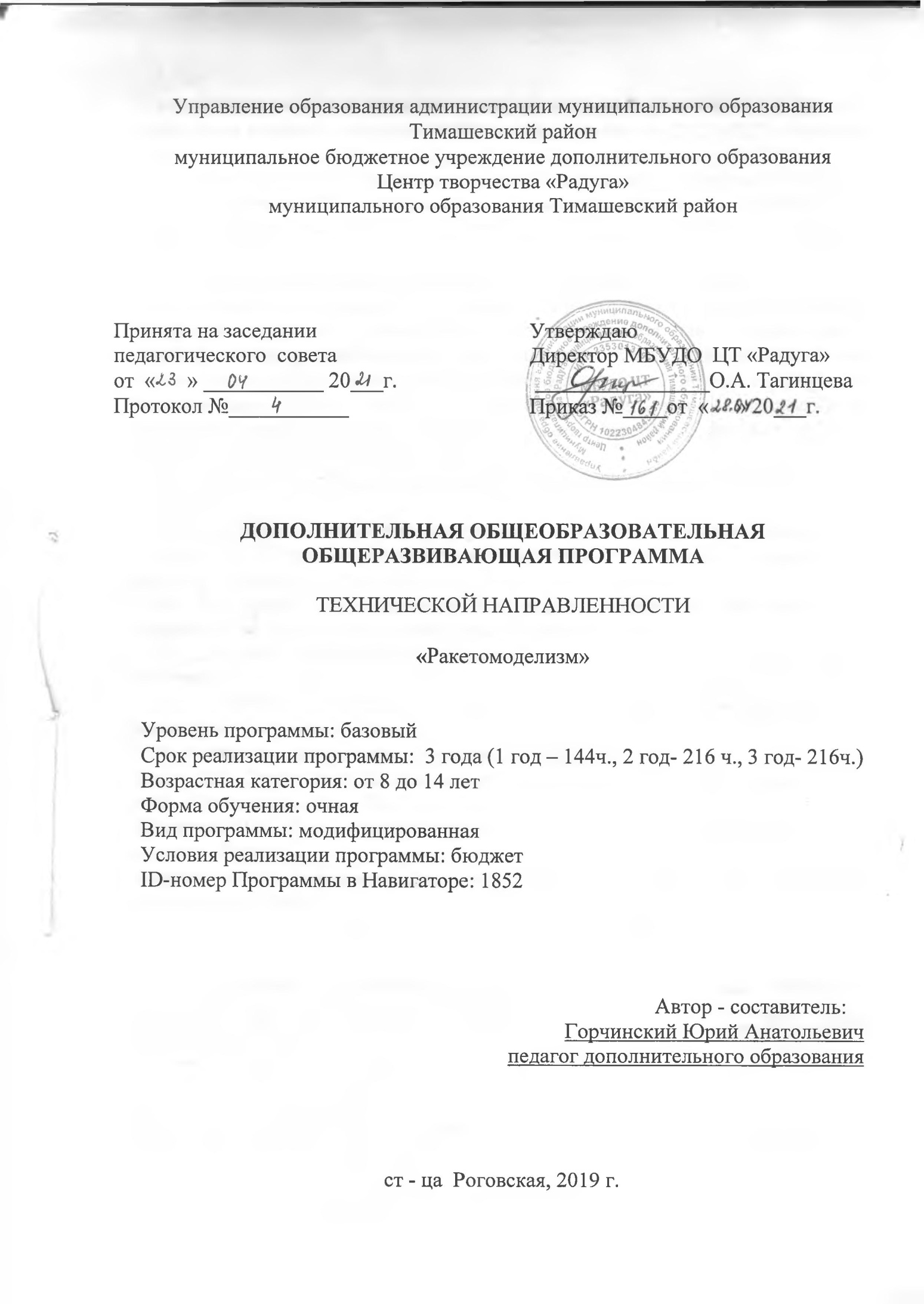 Лист дополнений и изменений к дополнительной общеобразовательной общеразвивающей программе «Ракетомоделизм» на 2021-2022 учебный годДополнения и изменения к дополнительной общеобразовательной общеразвивающей программе «Ракетомоделизм» технической направленности для учащихся в возрасте от 8 до 14 лет.  Срок реализации –  3 года.В программу внесены следующие дополнения (изменения):    1. В разделе «Содержание программы» 1 года обучения внесены изменения в название разделов, переименованы из «Парашюты для моделей ракет. Термозащита» в  «Парашюты для моделей ракет. Термозащита и её свойства», из «Реактивные двигатели. Микроракетный двигатель твердого топлива для модели ракет» в «Реактивные двигатели. Микроракетный двигатель твердого топлива для модели ракет. Способы установки МРД на модели ракет разных классов».    2. В раздел «Цели и задачи» добавлены цели и задачи третьего года обучения.    3.В раздел « Содержание программы» программы внесены изменения, связанные с продолжительностью программы – добавлено содержание программы третьего года обучения.    4. В раздел «Планируемые результаты» внесены дополнения – планируемые результаты третьего года обучения.    5. Добавлен Календарный учебный график Программы третьего года обучения.     6. В учебный план третьего года обучения, внесены часы мероприятий воспитательного направления.    7. В разделе «Литература»  добавлена литература:Белов Г.В., Зонштейн С.Н., Оскорко А.Г. Основы проектирования ракет. –М:, Машиностроение, 1974.:Кукушин В.С. Педагогические технологии [Текст] В.С. Кукушин. – М.: «МарТ», 2004.;Селевко Г.К. Современные технологии [Текст]/ Г.К. Селевко. – М.: Народное образование, 1998.	Дополнения (изменения), внесенные в Программу, рассмотрены и одобрены на педагогическом совете от «____»___________2021 года   протокол №____.Председатель педагогического совета                                   О.А. ТагинцеваСодержание программыРаздел 1. «Комплекс основных характеристик образования, объём, содержание, планируемые результаты»;-         1.1 Пояснительная записка Наша страна – родина космонавтики. Первый искусственный спутник Земли, запущен  в 1957 году, 12 апреля 1961 года Юрий Гагарин стал первым человеком в мировой истории, совершившим полёт в космическое пространство, первый выход человека в открытый космос, первые многомесячные полеты на орбитальных станциях – это исторические вехи в развитии российской космонавтики.Ракетомоделизм – это вид научно-технического творчества и направленности,  целью которого является изучение устройства и построение моделей ракет. Одним из направлений технического творчества в дополнительном образовании является ракетомоделизм, как эффективное средство приобщения детей к изучению вопросов космонавтики, межпланетных полетов и изучению устройства ракетной техники. Возможность изучить устройство и конструкцию ракет, изготовить модель и осуществить её запуск. Дополнительная общеобразовательная общеразвивающая программа «Ракетомоделизм» (далее Программа) реализуется в технической направленности, так как способствует успешному решению задач современного профессионального образования, помогает приобщению учащихся к техническому творчеству. Ракетомоделизм позволяет развивать творческие способности учащихся  в области научно-технической, спортивно-технической и военно-патриотической образовательной деятельности. 1.2 Нормативно-правовая база Программы.- Федеральным законом от 29.12.2012г. № 273-ФЗ «Об образовании в Российской Федерации»; - Федеральный закон "О защите детей от информации, причиняющей вред их здоровью и развитию" от 29.12.2010 N 436-ФЗ (ред. от 18.12.2018) ; - Проект Концепция развития дополнительного образования детей до 2030 года;  - Постановление Главного государственного санитарного врача РФ от 28 сентября 2020 г. №  28 «Об утверждении санитарных правил СП 2.4.3648-20 «Санитарно-эпидемиологические требования к организациям воспитания и обучения, отдыха и оздоровления детей и молодежи»; - Приказ Министерства образования и науки Российской Федерации от 09.11. 2018 года  № 196 «Об утверждении порядка организации и осуществления образовательной деятельности по дополнительным общеобразовательным программам»;- Целевая модель развития региональных систем дополнительного образования детей от 03.09.2019 № 467;- Распоряжение Правительства РФ от 29.05.2015 N 996-р «Об утверждении Стратегии развития воспитания в Российской Федерации на период до 2025 года»;- Федеральный национальный  проект  «Успех каждого ребёнка», утвержденный 07 декабря 2018г;- Письмо Министерства образования РФ от 18.06.2003 N 28-02-484/16 «Требования к содержанию и оформлению образовательных программ дополнительного образования детей» (в части, не противоречащей действующему законодательству);- Письмо Министерства образования и науки РФ от 11.12.2006 N 06-1844 «О примерных требованиях к программам дополнительного образования детей» (в части, не противоречащей действующему законодательству);- Устав муниципального бюджетного учреждения дополнительного образования Центра творчества «Радуга»;- Положение по проектированию дополнительной общеобразовательной общеразвивающей программе  муниципального бюджетного учреждения дополнительного образования Центра творчества «Радуга» муниципального образования Тимашевский район.- Краевые методические рекомендации по проектированию дополнительных общеобразовательных программ (2020г.)          Актуальность Программы Одним из видов технического творчества является ракетомоделизм –постройка и запуск, конструирование моделей летательных аппаратов.     Занятие ракетомоделизмом  углубляет интерес к ракетной технике, к истории полётов человека, к изучению основ аэродинамики, к научно-техническим достижениям в этой области. Полёты летающих моделей всегда привлекают внимание учащихся и взрослых. Их постройка достигла высочайшего мастерства и первой ступенькой в этом увлекательном деле является ракетомоделизм.Ракетомоделизм –это школа мастерства, дающая возможность уже со школьной скамьи приобщиться к творчеству, ставить перед собой задачи, учиться преодолевать трудности, которых не мало возникает не только при постройке моделей, но и в любой работе по техническому конструированию.Новизна Программы во время занятий учащиеся получают знания, умения и навыки, которые в дальнейшем позволят самостоятельно планировать и осуществлять трудовую деятельность. Внесены новые темы и разделы Программы, направленные на углубленное изучение постройки моделей ракет более сложного класса.Программа составлена с учетом сложившегося опыта и отражает реально существующие условия ведения занятий, материально – техническую базу объединения, наличие учебно - наглядных пособий и технологической оснастки для изготовления моделей ракет. Даёт возможность овладения новыми навыками и расширения круга интересов детей к ракетомоделизму. Также в Программу внесён воспитательный компонент. Много часов отведено на работу с компьютерными программами. Внесены новые темы и разделы Программы, направленные на углубленное изучение постройки моделей ракет более сложного класса.Педагогическая целесообразность состоит в том, что через приобщение детей к техническому творчеству, оказывается влияние на формирование творческой личности и воспитание учащихся.Педагогическая целесообразность  обусловлена тем, что занятия направлены:1. Создание условий для воспитания и творческого развития личности учащегося.2. Развитие: памяти, мышления, внимания, воображения и веры в конечный результат.3. Развитие мотивации личности учащегося к познанию и творчеству.4. Совершенствование трудовых навыков и творческой самостоятельности детей через  участие в конкурсах и выставках.5. Программа  содержит большой потенциал для реализации межпредметных связей (на занятиях учащиеся закрепляют и углубляют знания и навыки, полученные в школе на уроках математики, ИЗО, физики, технологии, учатся  применять их на практике).Данная Программа модифицированная, составлена на основе авторских программ  Рожкова В.С. и П.Эльштейн , с учётом возрастных особенностей детей. Рожков В.С. Спортивные модели ракет. М. Издательство ДОСААФ СССР. 1987.   П. Эльштейн.  Конструктору моделей ракет. Москва 1978 г.Отличительная особенность данной образовательной Программы от уже существующих программ заключается в том, что Программа ориентирована на развитие творческих способностей учащихся в изучении устройства и построении моделей ракет, через участие учащихся в соревнованиях по спортивно-техническим видам спорта. При ведении занятий используются следующие методические приемы:-проведение специальных бесед по темам;-проведение игр, соревнований;-использование информационных технологий для закрепления теоретического материала; -просмотр видеоматериалов Российских и зарубежных соревнований ракетомодельного спорта.          Особенность Программы заключается в оптимальном  и сбалансированном  отборе содержания в соответствии с возрастом учащихся и их творческими возможностями, в методике обучения, применении эффективных форм и методов обучения, воспитания и развития учащихся,  системе контроля за  результативностью учебного процесса. Кроме того, на занятиях развиваются коммуникативные навыки учащихся. Одна из задач работы объединения – развить в учащихся чувство свободы творчества не бояться постановки любых творческих задач.   Адресат  программы. Данная Программа рассчитана на детей 8 - 14 лет, проявляющих интерес к ракетомоделизму. Ориентирована на формирование и развитие научного мировоззрения, освоение методов научного познания мира, развитие исследовательских, прикладных, конструкторских, инженерных способностей учащихся в области точных наук и технического творчества. Программа «Ракетомоделизм» базового уровня предполагает прохождение обучения ознакомительного уровня Программы «Основы ракетомоделизма». Возможно зачисление на обучение по Программе «Ракетомоделизм» без прохождения ознакомительного уровня, согласно прохождения предварительного тестирования. Уровень программы – базовый. Программа составлена на основе программы «Основы ракетомоделизма»  ознакомительного уровня. Объем – 576 часов.Сроки реализации – 3 года. Общий объём Программы – 576 часов.1 год обучения - 144 часа;2 год обучения – 216 часов;3 год обучения – 216 часов.Форма обучения: очная.Форма организации деятельности детей на занятии - групповая и индивидуально-групповая.Виды организации работы детей на занятиях:-  фронтальный – одновременная работа со всеми учащимися;-  коллективный – организация творческого взаимодействия между детьми;- коллективно - групповой – выполнение заданий малыми группами с последующим обобщением результатов заданий. Формы проведения занятия Учебное занятие – (изучение нового материала, рассказ, объяснение).  Практическое занятие – (наглядный показ, изготовление деталей, самостоятельная работа, проведение соревнований, познавательная беседа).Для реализации программы используются несколько форм занятий:- вводное занятие – педагог знакомит учащихся с техникой безопасности, особенностями организации обучения и предлагаемой программой работы ознакомительного уровня. На этом занятии желательно присутствие родителей учащихся;- ознакомительное занятие – педагог знакомит учащихся с новыми методами работы в тех или иных моделях (учащиеся получают преимущественно теоретические знания); - занятие по памяти – проводится после усвоения детьми полученных знаний в работе, оно дает учащемуся возможность тренировать свою зрительную память;- занятие-импровизация – на таком занятии обучающиеся получают полную свободу в выборе модели. Подобные занятия пробуждают фантазию учащегося, раскрепощают его, пользуются популярностью у учащихся и родителей; -   занятие проверочное – (на повторение) помогает педагогу после изучения  темы проверить усвоение данного материала и выявить учащихся, которым нужна помощь педагога;- итоговое  занятие – подводит итоги работы объединения. Может проходить в виде мини-выставок, просмотров творческих работ.Режим  занятий. Занятия проводятся 3 раза в неделю по 2 часа. Перемена между занятиями - 15 минут. Учебный час - 45минут.  Программа 1-го года обучения рассчитана на 144 часа, занятия проводятся 3 раза в неделю по 2 часа с 15 минутной переменой.	Программа 2-го года обучения рассчитана на 216 часов, занятия проводятся 3 раза в неделю по 2 часа с 15 минутной переменой. На второй год обучения зачисляются учащиеся, прошедшие обучение по Программе 1-го года обучения.  Допускается зачисление на второй год обучения учащихся, прошедших тестирование по разделам учебного плана первого года обучения.    Программа 3 – го года обучения рассчитана на 216 часов, занятия проводятся 3 раза в неделю по 2 часа с 15 минутной переменой. На третий год обучения зачисляются учащиеся, прошедшие обучение по Программе 2-го года обучения и прошедшие промежуточное тестирование. Особенности организации образовательного процесса.В Программе предусмотрено участие детей с особыми образовательными потребностями: детей-инвалидов, детей с ограниченными возможностями здоровья; талантливых (одарённых, мотивированных) детей; детей, находящихся в трудной жизненной ситуации, не имеющих противопоказания по состоянию здоровья. Возраст  учащихся,  участвующих  в  реализации  Программы, 8-14 лет. Комплектование групп ведётся по желанию, без предварительного отбора. Группы могут быть одновозрастными или разновозрастными по 15 человек. Условия приёма детей: запись на дополнительную общеобразовательную общеразвивающую программу осуществляется через систему заявок на сайте «Навигатор дополнительного образования детей Краснодарского края» https://р23.навигатор.дети/          Цель программы: создание активной развивающей среды для развития познавательного интереса учащихся к ракетомоделизму.           Создание условий для мотивации, подготовки и профессиональной ориентации учащихся для возможного продолжения учёбы в ВУЗах связанных с ракетостроением, через занятия ракетомоделизмом.           Обучение учащихся трудовым навыкам, приемам самостоятельной работы, коллективному взаимодействию, взаимопомощи, формированию культуры.          Цель программы 1 года обучения:  -  создание условий для развития технической деятельности учащихся и приобщения к ракетомоделизму, как важнейшему компоненту гармоничного развития личности в технической направленности.  Цель Программы 2 года обучения: - формирование и развитие познавательного интереса учащихся к ракетной технике, ракетомоделизму, развитие творческого потенциала учащихся.           Цель Программы 3 года обучения: - научить читать и разрабатывать средней сложностие чертежи;- научить строить модели ракет классов S3А,S4A,- ракетоплан,S9A – ротошут;- правильно использовать приемы работы с инструментами при резке и склейке различных материалов;- научить изготавливать и  запускать модели спортивных классов ракет;- подготовить учащихся к соревнованиям различного уровня.Задачи Программы 1 года обучения.Образовательные (предметные задачи ) :- формировать и развить  интерес учащихся к ракетной технике, ракетомоделизму;- научить изготавливать простейшие модели ракет из бумаги;- познакомить с способами изготовления частей моделей ракет;- научить применять полученные знания об особенностях технического процесса простых видов сборки деталей и узлов, для самостоятельного создания модели ракеты.Личностные задачи:- формировать навыки самостоятельной работы при выполнении заданий;- создать условия для самостоятельной творческой работы, стремлению к поиску, способностей применять теоретические навыки в жизни.- развивать способность самостоятельно планировать и осуществлять свои действия, выбирать способы решения поставленных задач, развивать творческие способности.Метапредметные (развивающие):- развивать фантазию, воображение, мышление, память;- развивать критическое мышление, умение работать с разными источниками информации;- развивать навыки самообразования, контроля и самооценки;-формировать ценостные ориентации;-воспитывать чувство коллективизма и ответственности за свою деятельность.Задачи Программы 2 года обучения:- создание активной развивающей среды для развития познавательного интереса учащихся к ракетомоделизму, создание условий для индивидуального развития творческого потенциала обучающихся через занятия ракетомоделизмом. Образовательные  (предметные задачи ) :-формировать и развивать  интерес учащихся к ракетной технике, ракетомоделизму;- дать базовые знания о устройстве космической техники;-познакомить учащихся с практическим применением теоретического материала, изучаемого в школьных дисциплинах (математике, физике, химии, технологии) при реализации программы;  - научить изготавливать сложные модели ракет из бумаги;- научить использовать приобретенные знания и умения для творческого решения  конструкторских, технологических и организационных задач.Личностные задачи:- формировать навыки самостоятельной работы при выполнении заданий;- создать условия для самостоятельной творческой работы, стремлению к поиску, способностей применять теоретические навыки в жизни. Метапредметные  (развивающие):развивать фантазию, воображение, мышление, память;развивать критическое мышление, умение работать с разными источниками информации; уметь видеть проблему,	ставить вопросы, выдвигать гипотезы, классифицировать;- развивать навыки самообразования, контроля и самооценки. Задачи Программы 3 года обучения.Образовательные (предметные задачи ) :- создание активной развивающей среды для развития углублённого  интереса учащихся к ракетомоделизму;- развитие творческого потенциала обучающихся через занятия и дополнительные задания. -расширять  и развивать  интерес учащихся к ракетной технике, ракетомоделизму;-дать базовые знания о устройстве космической техники,;-познакомить учащихся с практическим применением теоретического материала, изучаемого в школьных дисциплинах (математике, физике, химии, технологии) при реализации программы;  - научить изготавливать сложные модели ракет из бумаги и модели копии;- научить использовать приобретенные знания и умения для творческого решения сложных конструкторских, технологических и организационных задач.Личностные задачи:- формировать навыки самостоятельной работы при выполнении сложных технических заданий;- способствовать активному применению основных принципов и правил отношения к живой природе, основ здорового образа жизни и здоровьесберегающих технологий, взаимоуважения и коллективизма;- создать условия для успешной самостоятельной творческой работы, стремлению к поиску, способностей применять теоретические навыки в жизни быту. Метапредметные  (развивающие):развивать фантазию, воображение, простраственное мышление, зрительную память;развивать критическое мышление, умение работать с разными источниками информации и чертежами, ГОСТами;научить владеть проектно-исследовательской деятельностью: умением видеть проблему,	 ставить вопросы, выдвигать гипотезы, классифицировать,наблюдать, проводить эксперименты, делать выводы и заключения, структурировать материал, объяснять, доказывать, защищать свои идеи; - развивать навыки самообразования, контроля и самооценки.Содержание ПрограммыУчебный план 1 года обученияУчебный план 2 года обученияУчебный план 3 года обученияСодержание учебного плана 1 года обучения     Раздел 1. Введение в образовательную программу – 2 часа.Теория – 2 часа. Введение в образовательную программу. Инструктаж по ТБ.     Раздел 2. Одноступенчатая  модель ракеты с одним двигателем – 40 часов. Теория: 10 часов.Основные элементы ракеты и технические требования к ним. Компоновка ракеты, технические требования к ней. Разметка корпуса ракеты диаметром 21 мм на бумаге по чертежам и эскизам. Разметка корпуса ракеты диаметром 25мм. на бумаге по чертежам и эскизам. Материалы и инструменты, применяемые в ракетном моделизме.Практика: 30 часов.Изготовление корпуса ракеты из бумаги с помощью оправки на 25мм.         Изготовление корпуса ракеты из бумаги с помощью оправки на 21мм. Изготовление корпуса ракеты из бумаги с помощью оправки на 25мм и нанесение слоёв клея и лака. Изготовление корпуса ракеты из бумаги с помощью оправки на 21мм и нанесение слоёв клея и лака. Шлифовка и выравнивание поверхности модели на оправке диаметром  25мм. Шлифовка и выравнивание поверхности модели на оправке диаметром  21мм. Изготовление стабилизаторов ракеты по чертежам из пластика или фанеры (разметка). Изготовление стабилизаторов ракеты по чертежам из пластика или фанеры для модели 25мм (вырезание и обработка поверхности). Покраска и отделка модели ракеты  диаметром 21мм. Изготовление головного обтекателя для  ракеты диаметром 25мм. Изготовление головного обтекателя для  ракеты диаметром 21мм. Сборка модели ракеты поэтапно диаметром 25мм. Сборка модели ракеты поэтапно диаметром 21мм. Покраска и отделка модели ракеты  диаметром 25мм. Изготовление стабилизаторов ракеты по чертежам из пластика или фанеры для модели 21мм (вырезание и обработка поверхности).Раздел 3.  Парашюты для моделей ракет. Термозащита и её свойства – 22 часа.Теория: 8 часов. 	Изобретатель парашюта Г.У.Котельников.  Виды парашютов. Материалы для изготовления  парашютов. Свойства термозащиты. Расчёт скорости и времени снижения на парашюте. Практика: 14 часов. Раскрой и изготовление парашюта. Изготовление строп, фал, амортизатора.Сборка и укладка парашюта в модель ракеты. Система термозащиты и отстрела парашюта. Испытание парашюта. Сбросы парашюта. Замер высоты и времени парашютирования. Сравнение с расчётными данными. Правила безопасности труда.   	Раздел 4.  Ленты (стримеры) и другие системы спасения  модели - 20 часов.Теория: 8 часов. Изготовление ротора. Виды, материалы. Системы выброса и защиты. Изготовление тормозной ленты. Лента, ротор на режиме авторотации, крыло, воздушный шар, и другие системы. Практика: 12 часов. Сравнение с расчётными данными. Изготовление системы термозащиты. Система отстрела парашюта, виды. Испытание системы отстрела парашюта. Замер высоты и времени полёта. Сборка и укладка ленты или ротора. Раздел 5.  Реактивные двигатели. Микрореактивный двигатель твердого топлива для моделей ракет. Способы установки МРД на модели ракет разных классов.  - 10 часов.Теория: 4 часа. Понятие о реактивной силе, изучение основ. Ракетные двигатели твёрдого топлива на моделях ракет.Практика: 6 часов. Установка двигателя на модель ракеты диаметром 25 и 21 мм. Крепление двигателя на модель диаметром 25 и 21 мм.  Запуск двигателя МРД на стенде. Раздел 6.  Метеорология. Необходимые метеорологические условия для полета моделей ракет – 8 часов.Теория: 4 часа.Понятие о метеорологии, ограничения в правилах по метеорологическим условиям. Использование ветра и его характеристики для полёта моделей.Практика: 4 часа. Термические  и динамические  потоки и полёт в них модели ракеты. Полёт моделей ракет в различных потоках. Раздел 7.  Теория полета моделей ракет – 14 часов.Теория: 8 часов. Аэродинамика моделей ракет. Спектр обтекания. Лобовое сопротивление модели ракеты в полёте. Устойчивость модели ракеты в полёте. Центры массы  модели ракеты.Практика: 6 часов. Центр давления модели ракеты. Баллистические участки полёта ракет. Определение центра массы и давления на модели ракеты диаметром 25 и 21мм.          Раздел 8. Наземное оборудование для запуска моделей ракет – 8 часов. Теория: 2 часа.  Правила ТБ и труда при работе с наземным оборудованием и при запуске ракет.Практика: 6 часов.  Наземные комплексы для ракет. Схемы и конструкции оборудования. Изготовление наземного оборудования для запуска моделей ракет.       Демонстрационные запуски ракет с пусковой установки.         Раздел 9.  Бортовая и наземная пиротехника - 8 часов.Теория: 2 часа. Бортовые пирозаменители, вышибные заряды.Практика: 6 часов.  Пиротехника для запуска моделей ракет. Изучение пироэлементов и их срабатывание на макетах элементов. Запуск пироэлементов с пусковой  установки.Раздел 10.  Запуски моделей ракет - 10 часов.Теория: 2 часа.Правила безопасности на старте. Порядок работы и дисциплина на старте.Практика: 8 часов. Установка модели ракеты на пусковую установку и подготовка её к запуску.   Запуск модели  ракеты с пусковой установки. Контроль полёта модели ракеты. Разбор полётов моделей ракет. Участие в соревнованиях.Раздел 11. Заключительное занятие - 2 часа.Подведение итогов работы объединения за год. Анализ достижений. Планы на будущее. Мероприятия воспитательного направления (2 часа)Практика (2 часа): Познавательная программа «Вредные привычки и здоровье». Познавательная программа «Пешеходный переход».Содержание учебного плана 2 года обученияРаздел 1. Вводное занятие - 2 часаТеория: 2 часа. Развитие ракетного моделизма и моделирования в нашей стране и за рубежом. Понятие о методе моделирования как форме научного познания. Моделирование в большой технике. Обсуждение плана работы кружка. Организационные вопросы. Правила безопасности труда.Раздел 2. Классификация моделей ракет - 6 часовТеория: 2 часа. Параметры моделей ракет, их ограничения по правилам. Виды моделей ракет и их классификация.Практическая работа: 4 часа.Запуск готовых моделей ракет. Определение характерных точек траектории полета. Разбор полетов.Раздел 3. Аэродинамика малых скоростей тел вращения - 22 часа.Теория:14 часов. Основные понятия гидроаэродинамики. Аэродинамические подобия и спектры обтекания. Пограничный слой. Особенности аэродинамики малых скоростей и чисел Рейнольдса. Примеры (из бионики) полетов в природе (скорость и числа Рейнольдса).Практическая работа: 8 часов. Демонстрация спектров обтекания в дымовой аэродинамической трубе на телах различной формы. Определение лобового сопротивления моделей ракет в аэродинамической трубе. Запуски и замер параметров полета моделей ракет различной формы.Раздел 4. Методика расчета времени полета моделей ракет категорий S-3 и S-6 Особенности конструкции. Материалы- 40 часов.Теория:12 часов. Проектирование. Круглый парашют в плане, лента (стример), проектирование парашюта. Парашюты различных схем: полусферические с принудительным раскрытием, аэродинамическим качеством. Расчет времени снижения моделей н парашютах и лентах (без аэродинамического качества). Материалы для парашютов и лент. Окраска. Конструкция и материалы моделей ракет на время полета. Цвет модели и удобство слежения за ней. Выброс (отстрел) парашюта и ленты.Практическая работа: 28 часов. Сборка и укладка парашюта. Изготовление моделей ракет на время парашютирования. Сбросы парашютов с грузом, испытания. Изготовление системы выброса парашюта. Запуски моделей ракет. Разбор полетов.Раздел 5. Расчет надежности модели ракеты. Компоновка - 10 часов.Теория: 10 часов. Определение надежности всех систем модели. Определение суммарной надежности для последовательно срабатывающих систем. Надежность модели в зависимости от компоновки. Повторное использование деталей и систем.Раздел 6. Методика расчета максимальной и оптимальной высоты полета моделей ракет категорий s-3 и s-6 по компьютерной программе. Особенности конструкции. Материалы - 40 часов.Теория: 10 часов. Метод массового анализа оптимальных соотношений числа Циолковского. Методика определения соотношений для получения максимальной высоты полета. Конструктивные решения для многодвигательных нижних ступеней. Материалы, применяемые для высотных моделей ракет.Практическая работа: 30 часов. Изготовление высотных моделей ракет различных схем. Изготовление системы расстыковки ступеней, систем спасения и их выброс (отстрел).            Запуски моделей ракет, замеры высоты полета, получение данных для проверки расчетных параметров. Математическая обработка результатов.Раздел 7. Компьютерная программа. Определение оптимальных параметров моделей ракет -10 часов.Теория: 4 часа. Методика расчета вариантов компоновки и геометрических соотношений моделей ракет, унификация и агрегатирование ступеней и субракет. Практическая работа: 6 часов. Изготовление моделей и получение результатов при контроле полета по траектории.Раздел 8. Баллистика полета моделей ракет -10 часов.Теория:6 часов. Баллистические ракеты. Полет, участок траектории. Методы расчета баллистической кривой (весовой, графоаналитической, приближенной). Внешняя баллистика.Практическая работа: 4 часа. Запуск готовых моделей ракет. Замер характерных точек траектории полета.Раздел 9. Наземное оборудование для многодвигательных нижних ступеней - 20 часов.Теория: 2 часа. Стартовое оборудование. Понятие о конструкциях наземных комплексов в большой технике. Наземная пиротехника. Правила безопасности.Практическая работа:18 часов. Изготовление наземного оборудования для многодвигательных нижних ступеней. Испытание. Запуски моделей ракет с многодвигательными системами. Разбор полетов.Раздел 10. Запуски моделей ракет -  24 часа.Практическая работа: 24 часа. Правила безопасности на старте. Порядок работы и дисциплина на старте.  Правила безопасности на старте. Порядок работы на старте. Запуски моделей ракет. Контроль полета модели ракеты. Определение результатов полета. Разбор полетов.Раздел 11. Подготовка и проведение соревнований - 30 часов.Теория:4 часа. Правила проведения соревнований. Отбор моделей для участия в соревнованиях, подготовка запасных моделей. Оформление технической документации для участия в соревнованиях. Правила безопасности. Обеспечение стартов. Распорядок дня. Инструментальная сумка.Практическая работа: 26 часов.Проведение соревнований. Раздел 12. Заключительное занятие - 2 часа.Теория:2 часа. Подведение итогов работы за год. Мероприятия воспитательного направления (4 часа)Практика (4 часа)Познавательная программа «Вредные привычки и здоровье».        Познавательная программа «Пешеходный переход».Познавательная программа «В здоровом теле – здоровый дух». Познавательная программа «Природа Кубани родной».Содержание учебного плана 3 года обученияРаздел 1. Вводное занятие - 2 часаТеория: 2 часа. Вводное занятие. План, задачи, правила объединения. Правила безопасности труда.Раздел 2. Подведение итогов за предыдущий учебный год и задачи в предстоящем году- 2 часаТеория: 2 часа. Подведение итогов за предыдущий учебный год и задачи в предстоящем году.Раздел 3. Правила вида спорта «Авиамодельный спорт».- 4 часа.Теория:4 часа.  Общие положения. Раздел правил по моделям ракет. Классификация моделей ракет.Раздел 4. Применяемые материалы и клеи - 4 часа.Теория:2 часа.Применяемые материалы и клеи при изготовлении моделей ракет.Практическая работа: 2 часа.Технологии изготовления клея и  их применение.Раздел 5. Ремонт моделей и  изготовление новых,  класса S3А – 10 часов.Теория:2 часа. Изготовление спортивной модели ракеты S3А из бумаги.Практическая работа: 8часов.Технологии ремонта моделей ракет. Изготовление спортивной модели ракеты S3А из бумаги.Раздел 6. Изготовление парашюта для спортивных моделей ракет S3А диаметром до 1200мм. - 24 часа.Теория:6 часов.Изготовление парашюта для спортивных моделей ракет S3А. Технологические приёмы укладки парашюта.Практическая работа: 18часов.Изготовление парашюта для спортивных моделей ракет S3А диаметром до 1200мм. Технологические приёмы укладки парашюта диаметром до 1200мм в ракету.Раздел 7. Влияние метеорологических условий на полёт модели ракеты S3А - 4 часа.Теория:4 часа.Изучение влияния метеорологических условий на полёт модели ракеты S3АПрактическая работа: 2часа.Влияние метеорологических условий на полёт модели ракеты S3АРаздел 8. Тренировочные запуски моделей ракет S3A – 6 часов.Практическая работа: 6 часов.Раздел 9. Изготовление спортивной модели ракетоплана S4А – 48 часов.Теория:12 часов.Современные ракетопланы. Технические требования к моделям ракетопланов S4A. Изучение чертежей ракетопланов и их компоновка. Изучение конструкции крыла и систем его открытия.Практическая работа: 36часов.Выбор  конструкции  ракетоплана  для изготовления. Изготовление узлов и агрегатов по различным технологическим схемам с применением специальной технологической оснастки. Изготовление обтекателей для двигательных отсеков. Стапельная сборка узлов и агрегатов ракетоплана. Сборка ракетоплана, нанесение маркировки и регулирование планирующего полета.Раздел10. Регулирование планирующего полёта ракетоплана – 4 часа.Теория:2 часа.Изучение приёмов регулировки полёта ракетопланов.Практическая работа: 2часаТренировочные запуски моделей ракетопланов. Регулировка планирующего полёта в поле.Раздел 11.Изготовление спортивной модели ротошута S9А – 84 часа.Теория:16 часов.Основные технические требования к моделям ракет класса SA. Правила проведения соревнований в этом классе моделей. Ознакомление с чертежами и компоновкой модели ракеты. Сведения о центре тяжести и центре давления, влияние их на баллистику полета. Применяемые материалы и технологическая оснастка для изготовления деталей ракеты и технология «стапельной сборки». Сведения об устройстве и назначении стабилизаторов. Сведения о лакокрасочных покрытиях, технологии покраски и безопасности труда при  покраске.Практическая работа: 68 часов.Разметка деталей модели ракеты на бумаге с помощью линейки и шаблонов специальных. Склейка деталей на оправках. Сборка корпуса ракеты на специальной оправке. Шлифование пластин шпона из липы или бальсы на соответствующий размер. Разметка стабилизаторов с помощью шаблона, вырезание, обработка по -контору и профилирование. Приклейка стабилизаторов на специальном стапеле. Изготовление головного  обтекателя.   Окрашивание  модели  ракеты  и  маркирование  опознавательных знаков. Приклеивание фала к ракете для присоединения систем спасения. Осуществление технического контроля в процессе изготовления ракеты.Раздел 12. Особенности регулировки полёта ротошута S9A. Тренировочные запуски моделей ротошутов – 8 часов. Теория:4 часа.Изучение приёмов регулировки полёта ротошутов.Практическая работа: 4 часа.Регулировка стабильного полёта в поле.Раздел 13.Термодинамика в ракетном моделизме – 8 часов.Теория: 8 часов.Методы определения технических характеристик реактивных двигателей. Работы К. Семенявичуса, А.Д. Засядко, К.И. Константинова. Расчет рабочих параметров микроракетного двигателя твердого топлива (МРДТТ). Внутренняя баллистика МРДТТ. Расчет сопла. Правила безопасности труда.Раздел 14.Аэродинамика различных профилей крыла - 6 часов.Теория:6 часов. Понятие о скорости полета. Докритическое и закритическое обтекания, их пограничный слой. Эффект турбулентности. Искусственная турбулизация.Раздел 15. Заключительное занятие. Подведение итогов за год – 2часа. Выставка.Теория:2 часа.Подведение итогов за год. Мероприятия воспитательного направления (4 часа)Практика (4 часа)Познавательная программа «Вредные привычки и здоровье». Познавательная программа «Пешеходный переход».Познавательная программа «В здоровом теле – здоровый дух». Познавательная программа «Природа Кубани родной».Планируемые результаты 1 года обученияОбразовательные (предметные):учащиеся  знают:- правила техники  безопасности  и  поведения  в объединении;- основные формы  работы с материалами при построении моделей.учащиеся  умеют:-  соблюдать правила безопасности при работе с инструментами;- изготавливать простые модели ракет;- выполнять работу по заданию и  простым чертежам, схемам;-  планировать свои действия. учащиеся приобрели навыки:-работы с клеем  и бумагой, простым схемам;- изготовления несложных работ. Личностные:у учащихся:-воспитано трудолюбие, уважение к традициям, культурному наследию своего народа, любовь к родной стране, природе, людям;-воспитано умение довести начатое дело до конца, взаимопомощь, дружеские взаимоотношения;- воспитан коллективизм, способность к саморазвитию, самовоспитанию;Метапредметные:у учащихся:-развито внимание, память, образное мышление, творческие способности;-развиты и усовершенствованы технические навыки;-развита аккуратность, усидчивость, терпение.учащиеся:- сотрудничают друг с другом, с педагогом;- созданы наглядно-образные модели ракет.Планируемые результаты 2 года обученияОбразовательные (предметные):учащиеся  знают:-  правила техники  безопасности  и  поведения  в объединении;- основные формы  работы с материалами при построении моделей.учащиеся  умеют:-  соблюдать правила безопасности при работе с инструментами;- изготавливать простые и сложные модели ракет;- выполнять работу по заданию и сложным чертежам, схемам;-  планировать свои действия. учащиеся приобрели навыки:-работы с клеем  и бумагой, простым схемам;- изготовления несложных и сложных работ. Личностные:у учащихся:- воспитано трудолюбие, уважение к традициям, культурному наследию своего народа, любовь к родной стране, природе, людям;-воспитано умение довести начатое дело до конца, взаимопомощь, дружеские взаимоотношения;- воспитан коллективизм, способность к саморазвитию, самовоспитанию;Метапредметные:у учащихся:- развито внимание, память, образное мышление, творческие способности;- развиты и усовершенствованы технические навыки;- развита аккуратность, усидчивость, терпение.учащиеся:- сотрудничают друг с другом, с педагогом;- созданы наглядно-образные модели ракет.Планируемые результаты 3 года обученияОбразовательные (предметные):учащиеся  знают:-  правила техники  безопасности  и  поведения  в объединении и на стартах;- формы  работы с материалами при построении моделей.учащиеся  умеют:-  соблюдать правила безопасности при работе с инструментами;- изготавливать сложные модели ракет и индивидуальные задания;- выполнять работу по заданию и сложным чертежам, схемам;-  планировать свои действия на перспективу. учащиеся приобрели навыки:-работы с клеем  и бумагой, сложным схемам и заданиям;- изготовления сложных работ индивидуально и в составе группы. Личностные:у учащихся:- воспитано трудолюбие, уважение к традициям, культурному наследию своего народа, любовь к родной стране, природе, людям;-воспитано умение довести начатое дело до конца, взаимопомощь, дружеские взаимоотношения;- воспитан коллективизм, способность к саморазвитию, самовоспитанию;Метапредметные:у учащихся:- развито внимание, память, образное технически сложное мышление, творческие способности;- развиты и усовершенствованы технические навыки и приёмы изготовления узлов и деталей;- развита аккуратность, усидчивость, терпение.учащиеся:- сотрудничают друг с другом, с педагогом;- созданы наглядно-образные модели ракет в технически сложном исполнении.Раздел 2 программы «Комплекс организационно-педагогических условий, включающий формы аттестации»Календарный учебный график  1 года обучения Раздел 2 программы «Комплекс организационно-педагогических условий, включающий формы аттестации»Календарный учебный график  2 года обученияРаздел 2 программы «Комплекс организационно-педагогических условий, включающий формы аттестации»Календарный учебный график  3 года обучения Условия реализации ПрограммыМатериально-техническое обеспечение:Все занятия в объединении  проходят в помещении с хорошим освещением и вентиляцией, с удобной мебелью для работы; обстановка  и  тематическое оформление кабинета помогает в учебном процессе, способствует трудовому и эстетическому воспитанию учащихся.	- световое оснащение;- стол -1шт., стул для педагога -1шт.;- столы – 9 шт., стулья – 18 шт., для учащихся.- ноутбук  с выходом в интернет – 1шт.;- принтер – 1 шт.Информационное обеспечение:- диски с записью последовательного изготовления частей модели ракеты и её сборки;- методическая и техническая литература.Для обучения по программе  «Ракетомоделизм» применяются наглядные пособия:- стенды:1. «Правила безопасности труда»2. «Схемы, чертежи»3. «Модели ракет»Кадровое обеспечение. Программа «Ракетомоделизм» реализуется педагогом дополнительного образования, имеющим профессиональное образование в области, соответствующей профилю программы, и постоянно повышающим уровень профессионального мастерства.Перечень оборудования, инструментов и материалов, необходимыхдля реализации Программ 1, 2, 3 года обученияПеречень оборудования, инструментов и материалов, необходимыхдля реализации Программ 1, 2, 3 года обученияФормы аттестацииСпецифика аттестации учащихся и форм отслеживания результатов освоения Программы «Авиамоделизм» заключается в том, что оценивается степень освоения учащимися  основного теоретического  и практического материала Программы.  По результатам итогового занятия, и уровня освоения практических навыков, посредством анализа результатов участия учащихся в групповых и межгрупповых соревнованиях, а также районных, - выставках и конкурсах своих моделей районного и краевого уровня. Порядок, формы проведения, системы оценки, оформление и анализ результатов промежуточной и итоговой аттестации учащихся осуществляется согласно «Положение об организации и проведения промежуточной и итоговой аттестации учащихся». Данное  Положение составлено в соответствии Положения о текущем контроле освоения дополнительных общеобразовательных общеразвивающих программ, промежуточной (итоговой) аттестации учащихся. Подведении итогов реализации дополнительных общеобразовательных общеразвивающих программ в Муниципальном бюджетном учреждении дополнительного образования Центра творчества «Радуга»  муниципального образования Тимашевского района.Для  отслеживания  результативности  образовательного  процесса используются следующие виды контроля:1.   Вводный  контроль  проводится  в  начале  учебного  года  для  изучения возрастных  особенностей  детей  (состояния  здоровья, коммуникабельность, лидерство,  общие  знания  в  области  художественно-прикладного направления). 2.  Текущий  тематический  контроль  осуществляется  для  определения усвоения учащимися пройденных тем. 3.  Промежуточный  контроль используется для получения информации о суммарном срезе знаний по итогам изучения раздела. Что способствует выявлению слабого звена в обучении и нахождение особых путей исправления данной ситуации.4. 	Итоговый  контроль  проводится  в  конце учебного года для определения степени выполнения поставленных задач. Отследить результаты обучения по образовательной программе можно с помощью: грамот, дипломов, готовых работ и их фото. Демонстрация образовательных результатов проходит в виде участия в выставках различного  уровня.  Оценочные материалыПеречень оценочных материалов:1. Карта итоговых результатов освоения программы  «Ракетомоделизм» (Приложение 1).2. Критерии оценки эффективности реализации программы  (Приложение 2).3.Индивидуальная  итоговая  карточка учащегося учета  проявления творческих способностей (Приложение 3).4. Анкета «Удовлетворённость детей занятиями в объединении «Юный техник» (Приложение 4)5. Мониторинг для учащихся в объединении «Юный техник»      (Приложение  5)Результативность обучения выявляется с помощью анкетирования, опроса, внутри -  коллективных творческих выставок выполненных работ по темам. В  процессе  обучения  осуществляется  контроль  за  уровнем  знаний  и умений  учащихся.  Каждая  созданная  работа  наглядно  показывает  возможности ребёнка. Уровень усвоения программного материала определяется по результатам выполнения практических работ. С каждым ребенком отрабатываются наиболее сложные элементы, здесь необходимо внимательное, чуткое  и  доброе  отношение  к автору.  			Выбирается  дифференцированный подход к каждому, все удачи поощряются, все недочеты тактично и мягко исправляются. Контролируется  качество выполнения изделий по всем разделам с учетом следующих критериев:•  удовлетворительное  качество  работы  и  соответствие  ее техническим требованиям;•  четкое соблюдение последовательности технологических приемов;•  выразительность, детализация и оригинальность творческих работ.	Основным критерием оценивания творческих работ является авторство, значимость и качество работы, оригинальность композиционного и технического решения и выбора используемых  материалов, самостоятельность выполнения.В  процессе  обучения  осуществляется  контроль  за  уровнем  знаний  и умений  учащихся.  Каждая  созданная  работа  наглядно  показывает  возможности ребёнка. Уровень усвоения программного материала определяется по результатам выполнения практических работ. С каждым ребенком отрабатываются наиболее сложные элементы, здесь необходимо внимательное, чуткое  и  доброе  отношение  к  маленькому  автору.  		В работе с учащимися объединения используются следующие методы отслеживания уровня овладения программного материала:- педагогическое наблюдение;- опрос;- участие в мероприятиях.Выбирается  дифференцированный подход к каждому, все удачи поощряются, все недочеты тактично и мягко исправляются. Контролируется  качество выполнения моделей по всем разделам с учетом следующих критериев:Низкий: учащийся не знает технические термины, не владеет определениями и инструментом, имеет бедный технический словарный запас, не может конкретно выразить свою мысль, испытывает значительные трудности при выполнении заданий, плохо находит общий язык с коллективом.Средний: учащийся испытывает сложности с техническими терминами и определениями; имеет достаточные навыки работы с инструментом, испытывает некоторые сложности при изготовлении моделей и деталей .Высокий: учащийся знает много технических терминов и определений, умеет читать чертежи и работать с инструментом, прекрасно может выразить свою мысль и помочь товарищам  компетентным советом, полностью самостоятельно может изготовить модель или детали её, соблюдает последовательности технологических приемов, оригинальность творческих работ.Постоянная  оценка производится на уровне педагогического  наблюдения, опроса, самооценки учащихся.  В  процессе  обучения  осуществляется  контроль  за  уровнем  знаний  и умений  учащихся и применяются тесты.Методические материалыСпецифика работы  ознакомительного уровня  Программы «Основы ракетомоделизма» предполагает использовать следующие методы образовательного процесса:- словесные методы (объяснение, беседа, диалог);- методы практической работы (изготовление изделий, чтение схем); -метод проблемного обучения (объяснение основных понятий, терминов, определений). Планирование учебных занятий происходит с учетом использования педагогических технологий: технология индивидуального обучения, технология игровой деятельности, технология сотрудничества, технология развивающего обучения, здоровьесберегающая технология, информационно-коммуникационная технология. Основное время в образовательной  Программе отводится выполнению учащимися практических работ, в ходе которых закрепляются знания, умения и навыки. Для высокого результата в работе используются схемы, рисунки, образцы  различных моделей с подробным описанием их выполнения. Работая по этим  образцам, ребёнок создаёт своё оригинальное изделие. Формы организации учебного занятия:- изучение нового материала; - рассказ; - объяснение;- наглядный показ;- изготовление деталей;- самостоятельная работа;- проведение соревнований.Алгоритм учебного занятияСписок литературы для педагога и родителей     1.Авилов М.Н. Модели ракет. - М., ДОСААФ, 1968г.- 70с.2.Белов Г.В., Зонштейн С.Н., Оскорко А.Г. Основы проектирования ракет. –М:, Машиностроение, 1974.- 72с.3.Букш Е.Л. Основы ракетного моделизма. - М., ДОСААФ, 1972.- 80с.      4.Горский В.А., Кротов И.В. Ракетное моделирование. 1973г.- 192с.5. Кукушин В.С. Педагогические технологии [Текст] В.С. Кукушин. – М.: «МарТ», 2004. – 336 с.6.Правила проведения соревнований моделей ракет в России.2014г- 18с.      7.Перельман Я.И.Увлекательно о космосе. Межпланетные путешествия М;        Центрполиграф, 2017г. – 256с.8.Рожков В.С. Спортивные модели ракет. М. Издательство ДОСААФ СССР. 1987- 158с.9. Селевко Г.К. Современные технологии [Текст]/ Г.К. Селевко. – М.: Народное образование, 1998. – 256 с      10.П.Эльштейн  Конструктору моделей ракет. Москва 1978 г.- 125с.    Список литературы для учащихся1.Авилов М.Н. Модели ракет. - М., ДОСААФ, 1968г.- 70с.2.Кротов  И.В., Модели ракет.1979г.- 192с.3.Правила проведения соревнований моделей ракет в России.2014г.-18с.      4.Перельман Я.И.Увлекательно о космосе. Межпланетные путешествия М;   Центрполиграф, 2017г.-256с.5.Рожков В.С. Спортивные модели ракет. М. Издательство ДОСААФ СССР. 1987г.- 158с.6.П.Эльштейн  Конструктору моделей ракет. Москва 1978г. – 125с.Список электронных ресурсов.Сайты и форумы для ракетомоделистов1.http://www.frms.ru/forum/ - Форум Федерации ракетомод. спорта России2.http://serge77.rocketworkshop.net/ - Моя ракетная мастерская3.http://lioxa.rocketworkshop.net/ - Ракетомоделизм4.http://forums.airbase.ru/viewforum.php?id=23 - форум РакетомодельныйПриложение 1Карта итоговых результатов освоения программы «Ракетомоделизм»               Приложение 2Критерии оценки эффективности реализации программы:  - Степень увлечённости.- Степень творчества выполняемых работ.Высокий уровень (3 балла): У учащегося  постоянный и устойчивый интерес к мастерству; самостоятельно и творчески выполняет работу; освоил способы работы с простыми  и сложными элементами, по чертежу изготавливает детали ракеты, плотно приклеивает их друг к другу, знает и соотносит детали к общей модели, аккуратно наклеивает. Средний уровень (2 балла): Учащийся с небольшой помощью педагога, но творчески выполнил работу; проявляет самостоятельность, инициативу; обладает достаточно качественными навыками и умениями.
Низкий (1 балл): У учащегося есть представления о процессе технической деятельности, но он не всегда добивается положительного результата; при активной позиции взрослого может проявить творчество.Приложение  3
Индивидуальная  итоговая  карточка учащегося
учета  проявления творческих способностейФамилия,   имя   ребенка_______________________________
Возраст____________
Вид   и       название    детского объединения_______________
Ф.И.О. педагога_________________________________________________
Дата начала наблюдения______________________________________________
Баллы:
     Не умею (1).
     Умею иногда (2).
     Умею с чьей-то помощью (3).
     Умею, но в зависимости от сложности материала (4).
    Умею всегда (5).
  Проявление творческих способностей
1.  Участие в проведении соревнований.
2. Участие в  конкурсах.
3. Работа по образцу.
4. Работа с внесением изменений.
5. Работа над своим вариантом модели ракеты.
6. Конструирование.
7.  Владение техникой изготовления деталей и частей модели.
8. Работа с внесением изменений в технологию или конструкцию модели ракеты.
Приложение 4Анкета«Удовлетворённость детей занятиями в объединении «Юный техник»»Цель: Исследовать удовлетворённость учащихся от посещения занятий в объединении «Юный техник».Ребята, ответьте, пожалуйста, на вопросы, предложенные в анкете. Вы можете выбрать один из предложенных ответов, подчеркнув его, или дать свой ответ, вписав его в пустую графу.(анкета проводится анонимно).1. Приносят ли занятия в объединении пользу и какую?- развиваются способности, знания, качества необходимые для обучения в данном детском объединении;- интересно учиться;- занятия дают возможность выступать на различных выставках, конкурсах;- на занятиях нравится общаться со сверстниками;- обучение на занятиях даст пользу в будущей взрослой жизни;- занятия повышают уверенность в себе;- затрудняюсь ответить;- свой ответ______________________________________________________________2. С каким настроением вы приходите на занятия?- с весёлым, радостным, счастливым настроением;- со спокойным настроением;- с серьёзным настроением;- с раздражённым настроением;- с грустным настроением;- с сердитым настроением;- _________________________________________________________________3.С каким настроением вы уходите с занятий?- с весёлым, радостным, счастливым настроением;- со спокойным настроением;- с серьёзным настроением;- с раздражённым настроением;- с грустным настроением;- с сердитым настроением;- _________________________________________________________________4. Какие взаимоотношения в группе преобладают?- тёплые, дружественные взаимоотношения;- нейтральные взаимоотношения;- проблемные взаимоотношения;__________________________________________________________________5. В чём вы видите смысл посещения занятий?- в развитии своих способностей;- в познании и понимании окружающего мира;- в самопознании и самосовершенствовании;- в подготовке к профессиональной деятельности;-__________________________________________________________________6. Поддерживают ли вас родители и друзья?- поддерживают и родители и друзья;- поддержка только со стороны родителей;- поддержка только со стороны друзей;- бывает по-разному;- никто не поддерживает;- препятствуют моему посещению занятий;Приложение  5МОНИТОРИНГдля учащихся в объединении «Юный техник»Почему вы посещаете занятия объединения?Хочу научиться ракетомоделированию.Люблю работать с моделями летающей техники.Нравится общаться с ребятами.Люблю осваивать новые виды техники.Узнаю много нового.Нравится преподаватель.Хотите ли вы посещать занятия в следующем году?Да, хочу научиться большему.Да, в объединении у меня появились новые друзья.Да, мне нравятся занятия.Не знаю.Приложение 6Тест- опросник : Проверка знаний по программе «Ракетомоделизм» (1,2, 3года обучения).Тест-опросник – Проверка знаний по программе «Ракетомоделизм» ( 2, 3 года обучения)     10 Сколько ступеней у  ракеты-носителя «Восток»?         1,  2,  3,   4.Низкий уровень – 4 баллаСредний уровень теоретической подготовки – 5-8 баллов;Высокий уровень теоретической подготовки – 9-10 баллов.№ п/пНаименованиеСтр.1.Раздел 1. «Комплекс основных характеристик образования объём, содержание, планируемые результаты»1.1Пояснительная записка31.2Цель и задачи91.3Содержание программы111.4Планируемые результаты312Раздел 2 программы «Комплекс организационно-педагогических условий, включающий формы аттестации.2.1 Календарный учебный график 342.2Условия реализации программы652.3Оценочные материалы682.4Методические материалы692.5Алгоритм учебного занятия702.6Список литературы702.7Приложение 1722.8Приложение 2732.9Приложение 3742.10Приложение 4762.11Приложение 5772.12Приложение 678№п/пНазвание темы                    Количество часов                    Количество часов                    Количество часов                    Количество часов                    Количество часов                    Количество часов№п/пНазвание темыВсегоТеорияТеорияПрактикаПрактикаФормы аттестации/контроля  1Раздел 1. Введение в образовательную программу.22200Вводный контроль. Собеседование. 1.1Введение в образовательную программу. Инструктаж по ТБ.22200Собеседование.  2Раздел 2.  Модель ракеты с одним двигателем.401010     30     30Текущий контроль. 2.1Основные элементы ракеты и технические требования к ним. Разметка корпуса ракеты диаметром 25мм. на бумаге по чертежам и эскизам. Разметка корпуса ракеты диаметром 21 мм на бумаге по чертежам и эскизам.01010      0      0Педагогическое наблюдение Собеседование.2.2Изготовление корпуса ракеты из бумаги с помощью оправки на 21мм. Изготовление корпуса ракеты из бумаги с помощью оправки на 25мм и нанесение слоёв клея и лака. Изготовление стабилизаторов ракеты по чертежам из пластика или фанеры (разметка). Сборка модели ракеты поэтапно диаметром 25мм. Сборка модели ракеты поэтапно диаметром 21мм.000   30   30Педагогическое наблюдение Собеседование.  3Раздел 3. Парашюты для моделей ракет. Термозащита и её свойства.2288     14     14Текущий контроль. 3.1Изобретатель парашюта Г.У.Котельников. Виды парашютов. Раскрой и изготовление парашюта. 0      8      8      0      0Педагогическое наблюдение Собеседование. 3.2Испытание парашюта. Сбросы парашюта. Замер высоты и времени парашютирования.000     14     14Педагогическое наблюдение Собеседование.  4Раздел 4. Лента (стримеры) и другие системы спасения модели.2088     12     12Текущий контроль. 4.1Лента, ротор на режиме авторотации, крыло, воздушный шар, и другие системы. Виды, материалы. Системы выброса и защиты.088      0      0Педагогическое наблюдение Собеседование. 4.2Изготовление тормозной ленты. Сборка и укладка ленты или ротора. Испытание системы отстрела парашюта.000     12     12Педагогическое наблюдение Собеседование  5Раздел 5. Реактивные двигатели. Микроракетный двигательтвердого топлива для модели ракет. Способы установки МРД на модели ракет разных классов.104466Текущий контроль.Педагогическое наблюдение. 5.1Понятие о реактивной силе, изучение основ. Ракетные двигатели твёрдого топлива на моделях ракет.04400Педагогическое наблюдение Собеседование. 5.2Установка двигателя на модель ракеты диаметром 25 и 21 мм. Запуск двигателя МРД на стенде.00066Педагогическое наблюдение Собеседование.  6Раздел 6. Метеорология. Необходимыеметеорологические условия для полета моделей ракет.     84444Текущий контроль. 6.1Понятие о метеорологии, ограничения в правилах по метеорологическим условиям.     04400Педагогическое наблюдение Собеседование. 6.2Полёт моделей ракет в различных потоках. Термические и динамические потоки и полёт в них модели ракеты.     00044Педагогическое наблюдение Собеседование.  7Раздел 7. Теория полета моделей ракет.148866Текущий контроль. 7.1Аэродинамика моделей ракет. Спектр обтекания. Лобовое сопротивление модели ракеты в полёте.08800Педагогическое наблюдение Собеседование. 7.2Определение центра массы и давления на модели ракеты диаметром 25 и 21мм.00066Педагогическое наблюдение Собеседование.  8Раздел 8. Наземное оборудование для запуска моделей ракет. 822      6      6Текущий контроль. 8.1Правила ТБ и труда при работе с наземным оборудованием и при запуске ракет.022      0      0Педагогическое наблюдение Собеседование. 8.2Изготовление наземного оборудования для запуска моделей ракет.000     6     6Педагогическое наблюдение Собеседование.  9Раздел 9. Бортовая и наземная пиротехника.82266Текущий контроль. 9.1Бортовые пирозаменители , вышибные заряды.02200Педагогическое наблюдение Собеседование. 9.2Изучение пироэлементов и их срабатывание на макетах элементов. Запуск пироэлементов с пусковой  установки.00066Педагогическое наблюдение Собеседование. 10Раздел 10. Запуски моделей ракет, участие в соревнованиях.102288Текущий контроль.10.1Правила безопасности на старте. Порядок работы и дисциплина на старте02200Педагогическое наблюдение Собеседование.10.2Установка модели ракеты на пусковую установку и подготовка её к запуску. Запуск модели  ракеты с пусковой установки.00088Педагогическое наблюдение Собеседование. 11Раздел 11. Итоговое занятие.22200Промежуточныйконтроль.11.1Подведение итогов работы объединения за год. Анализ достижений. Планы на будущее02200Собеседование.Итого часов:   14452  52  9292Из них:Из них:Из них:Из них:Из них:Из них:Из них:Из них:12Мероприятия воспитательного направления2202№п/пНазвание темыНазвание темы                    Количество часов                    Количество часов                    Количество часов                    Количество часов                    Количество часов                    Количество часов                    Количество часов                    Количество часов№п/пНазвание темыНазвание темыВсегоВсегоТеорияТеорияТеорияПрак тикаПрак тикаФормы аттестации/контроля  1Раздел 1. Вводное занятие.Раздел 1. Вводное занятие.    2    222200Вводный контроль. Собеседование1.1План, задачи, правила объединения. Правила безопасности труда.План, задачи, правила объединения. Правила безопасности труда.     2     222200Собеседование.  2Раздел 2. Классификация моделей ракет.Раздел 2. Классификация моделей ракет.    6    6222    4    4Текущий контроль.2.1Параметры ракет, ограничения по правилам.Параметры ракет, ограничения по правилам.0022200Педагогическое наблюдение2.2Запуск готовых моделей ракет. Точки траектории полёта. Разбор полёта.Запуск готовых моделей ракет. Точки траектории полёта. Разбор полёта.0000044Педагогическое наблюдение  3Раздел 3. Аэродинамика малых скоростей тел вращенияРаздел 3. Аэродинамика малых скоростей тел вращения2222141414    8    8Текущий контроль.3.1Понятия аэродинамики. Спектры обтекания. Пограничный слой .Скорость и числа Рейнольдса.Понятия аэродинамики. Спектры обтекания. Пограничный слой .Скорость и числа Рейнольдса.00     14     14     14     0     0Педагогическое наблюдение3.2Лобовое сопротивление. Аэродинамическая труба. Параметры полёта моделей ракет  различной формы.Лобовое сопротивление. Аэродинамическая труба. Параметры полёта моделей ракет  различной формы.00       0       0       0    8    8Педагогическое наблюдение Собеседование.  4Раздел 4. Методика расчета  времени полета моделей ракет категорий s-3 и s-6. Особенности конструкции. Материалы.Раздел 4. Методика расчета  времени полета моделей ракет категорий s-3 и s-6. Особенности конструкции. Материалы.    40    401212122828Текущий контроль.4.1Проектирование. Парашют. Схемы парашютов. Расчёт времени снижения. Материалы парашютов и лент. Окраска. Отстрел парашюта и ленты.Проектирование. Парашют. Схемы парашютов. Расчёт времени снижения. Материалы парашютов и лент. Окраска. Отстрел парашюта и ленты.     0     0     12     12     1200Педагогическое наблюдение4.2Сборка, укладка парашюта. Модели ракет на время парашютирования. Системы выброса парашюта. Запуски моделей ракет. Разбор полётов.Сборка, укладка парашюта. Модели ракет на время парашютирования. Системы выброса парашюта. Запуски моделей ракет. Разбор полётов.     0     00002828Педагогическое наблюдение  5Раздел 5. Расчет надежности модели ракеты. Компоновка.Раздел 5. Расчет надежности модели ракеты. Компоновка.    10    10101010Текущий контроль.5.1Определение надёжности всех систем модели. Суммарная надёжность. Надёжность в зависимости от компоновки. Повторное использование деталей и систем.Определение надёжности всех систем модели. Суммарная надёжность. Надёжность в зависимости от компоновки. Повторное использование деталей и систем.     10     1000000Педагогическое наблюдениеСобеседование.  6Раздел 6. Методика расчета максимальной и оптимальной высоты полета моделей ракет категорий s-1 и s-2 по компьютерной программе. Особенности конструкции. Раздел 6. Методика расчета максимальной и оптимальной высоты полета моделей ракет категорий s-1 и s-2 по компьютерной программе. Особенности конструкции.    40   40    10    10    10  30  30Текущий контроль.6.1Метод анализа числа Циолковского. Конструктивные решения для многодвигательных нижних ступеней. Материалы для высотных моделей ракет.Метод анализа числа Циолковского. Конструктивные решения для многодвигательных нижних ступеней. Материалы для высотных моделей ракет.     0     0    10    10    10     0     0Педагогическое наблюдениеСобеседование.6.2Изготовление высотных моделей ракет. Системы расстыковки ступеней. Системы спасения. Запуск моделей ракет. Замеры высоты полёта. Обработка результатов.Изготовление высотных моделей ракет. Системы расстыковки ступеней. Системы спасения. Запуск моделей ракет. Замеры высоты полёта. Обработка результатов.     0     00003030Педагогическое наблюдениеСобеседование.  7Раздел 7. Компьютерная программа. Определение оптимальных параметров моделей ракет.Раздел 7. Компьютерная программа. Определение оптимальных параметров моделей ракет.101044466Текущий контроль.7.1Методика расчёта вариантов компоновки и геометрических соотношений моделей ракет. Агрегатирование  ступеней и субракет.Методика расчёта вариантов компоновки и геометрических соотношений моделей ракет. Агрегатирование  ступеней и субракет.00      4      4      400Педагогическое наблюдениеСобеседование.7.2Изготовление моделей и получение результатов при контроле полёта по траектории.Изготовление моделей и получение результатов при контроле полёта по траектории.     0     0      0      0      0      6      6Педагогическое наблюдениеСобеседование.  8Раздел 8. Баллистика полета моделей ракет.Раздел 8. Баллистика полета моделей ракет.1010666      4      4Текущий контроль.8.1Баллистические ракеты. Полёт. Участок траектории. Методы расчёта баллистической кривой. Внешняя баллистика.Баллистические ракеты. Полёт. Участок траектории. Методы расчёта баллистической кривой. Внешняя баллистика.00      6      6      6      0      0Педагогическое наблюдениеСобеседование.8.2Запуск готовых моделей ракет. Замер характерных точек траектории полёта.Запуск готовых моделей ракет. Замер характерных точек траектории полёта.     0     0      0      0      0      4      4Педагогическое наблюдениеСобеседование.  9Раздел 9. Наземное оборудование для многодвигательных нижних ступеней.Раздел 9. Наземное оборудование для многодвигательных нижних ступеней.20202221818Текущий контроль.9.1Стартовое оборудование. Конструкции наземных комплексов запуска. Правила безопасности.Стартовое оборудование. Конструкции наземных комплексов запуска. Правила безопасности.00      2      2      2      0      0Педагогическое наблюдениеСобеседование.9.2Изготовление наземного оборудования для многодвигательных нижних ступеней. Испытание. Запуски с многодвигательными системами. Разбор полётов.Изготовление наземного оборудования для многодвигательных нижних ступеней. Испытание. Запуски с многодвигательными системами. Разбор полётов.00      0      0      0  18  18Педагогическое наблюдениеСобеседование. 10Раздел 10. Запуски моделей ракет.Раздел 10. Запуски моделей ракет.24240002424Текущий контроль.10.1Правила безопасности на старте. Порядок работы на старте. Запуски моделей ракет. Контроль полёта модели ракеты. Результаты полёта. Разбор полётов.Правила безопасности на старте. Порядок работы на старте. Запуски моделей ракет. Контроль полёта модели ракеты. Результаты полёта. Разбор полётов.     0     0      0      0      02424Педагогическое наблюдениеСобеседование. 11Раздел 11. Подготовка и проведение соревнований.Раздел 11. Подготовка и проведение соревнований.30304442626Текущий контроль.11.1Правила проведения соревнований. Правила безопасности. Обеспечение стартов.Правила проведения соревнований. Правила безопасности. Обеспечение стартов.00      4      4      4      0      0Педагогическое наблюдениеСобеседование.11.2Проведение соревнований в различных классах моделей ракет. Запуск моделей категории  S1A. Запуск моделей категории  S1D. Запуск моделей категории  S2A. Запуск моделей категории  S2D. Запуск моделей категории  S3A. Запуск моделей категории  S3D. Запуск моделей категории  S5A. S5D. S6A.S6DПроведение соревнований в различных классах моделей ракет. Запуск моделей категории  S1A. Запуск моделей категории  S1D. Запуск моделей категории  S2A. Запуск моделей категории  S2D. Запуск моделей категории  S3A. Запуск моделей категории  S3D. Запуск моделей категории  S5A. S5D. S6A.S6D00       0       0       0     26     26Педагогическое наблюдениеСобеседование. 12Раздел 12. Заключительное занятие. Подведение итогов за год.  Выставка.Раздел 12. Заключительное занятие. Подведение итогов за год.  Выставка.2222200Промежуточный контроль.Итого часов:Итого часов: 216 21668 68 68 148148Из них:Из них:Из них:Из них:Из них:Из них:Из них:Из них:Из них:Из них:Из них:1313Мероприятия воспитательного направления.Мероприятия воспитательного направления.44044№п/пНазвание темыНазвание темыНазвание темы                    Количество часов                    Количество часов                    Количество часов                    Количество часов                    Количество часов                    Количество часов                    Количество часов                    Количество часов                    Количество часов№п/пНазвание темыНазвание темыНазвание темыВсегоТеорияТеорияТеорияТеорияПрак тикаПрак тикаПрак тикаФормы аттестации/контроля  1Раздел 1. Вводное занятие.Раздел 1. Вводное занятие.Раздел 1. Вводное занятие.    22222000Вводный контроль. Собеседование1.1Вводное занятие. План, задачи, правила объединения. Правила безопасности труда.Вводное занятие. План, задачи, правила объединения. Правила безопасности труда.Вводное занятие. План, задачи, правила объединения. Правила безопасности труда.    22222000Педагогическое наблюдениеСобеседование.  2Раздел 2. Подведение итогов за предыдущий учебный год и задачи в предстоящем году. Раздел 2. Подведение итогов за предыдущий учебный год и задачи в предстоящем году. Раздел 2. Подведение итогов за предыдущий учебный год и задачи в предстоящем году.     22222   0   0   0Текущий контроль. Наблюден. 3Раздел 3. Правила вида спорта «Авиамодельный спорт».Раздел 3. Правила вида спорта «Авиамодельный спорт».Раздел 3. Правила вида спорта «Авиамодельный спорт».44444000Текущий контроль. Наблюден. 3.1Общие положения.Общие положения.Общие положения.22222000Педагогическое наблюдение3.2Раздел правил по моделям ракет. Классификация моделей ракет.Раздел правил по моделям ракет. Классификация моделей ракет.Раздел правил по моделям ракет. Классификация моделей ракет.22222000Педагогическое наблюдениеСобеседование.  4Раздел 4. Применяемые материалы и клеи.Раздел 4. Применяемые материалы и клеи.Раздел 4. Применяемые материалы и клеи.42222222Текущий контроль. Наблюден. 4.1Применяемые материалы и клеи при изготовлении моделей ракет.Применяемые материалы и клеи при изготовлении моделей ракет.Применяемые материалы и клеи при изготовлении моделей ракет.22222000Педагогическое наблюдение4.2Технологии изготовления клея и  их применение.Технологии изготовления клея и  их применение.Технологии изготовления клея и  их применение.20000222Педагогическое наблюдениеСобеседование. 5Раздел 5. Ремонт моделей и  изготовление новых,  класса S3А.Раздел 5. Ремонт моделей и  изготовление новых,  класса S3А.Раздел 5. Ремонт моделей и  изготовление новых,  класса S3А.102222888Текущий контроль.   5.1Технологии ремонта моделей ракет.Технологии ремонта моделей ракет.Технологии ремонта моделей ракет.    20000222Педагогическое наблюдение 5.2Изготовление спортивной модели ракеты S3А из бумаги.Изготовление спортивной модели ракеты S3А из бумаги.Изготовление спортивной модели ракеты S3А из бумаги.   82222666Педагогическое наблюдение  6Раздел 6. Изготовление парашюта для спортивных моделей ракет S3А диаметром до 1200мм.Раздел 6. Изготовление парашюта для спортивных моделей ракет S3А диаметром до 1200мм.Раздел 6. Изготовление парашюта для спортивных моделей ракет S3А диаметром до 1200мм.246666181818Текущий контроль. Наблюден. 6.1Изготовление парашюта для спортивных моделей ракет S3А диаметром до 1200мм.Изготовление парашюта для спортивных моделей ракет S3А диаметром до 1200мм.Изготовление парашюта для спортивных моделей ракет S3А диаметром до 1200мм.164444121212Педагогическое наблюдение6.2Технологические приёмы укладки парашюта диаметром до 1200мм в ракету. Технологические приёмы укладки парашюта диаметром до 1200мм в ракету. Технологические приёмы укладки парашюта диаметром до 1200мм в ракету. 82222666Педагогическое наблюдениеСобеседование.  7Раздел 7. Влияние метеорологических условий на полёт модели ракеты S3А.Раздел 7. Влияние метеорологических условий на полёт модели ракеты S3А.Раздел 7. Влияние метеорологических условий на полёт модели ракеты S3А.42222222Текущий контроль. Наблюден.  8Раздел 8. Тренировочные запуски моделей ракет S3AРаздел 8. Тренировочные запуски моделей ракет S3AРаздел 8. Тренировочные запуски моделей ракет S3A60000666Текущий контроль. Наблюден.  9Раздел 9. Изготовление спортивной модели ракетоплана S4А.Раздел 9. Изготовление спортивной модели ракетоплана S4А.Раздел 9. Изготовление спортивной модели ракетоплана S4А.4812121212363636Текущий контроль. Наблюден. 9.1Современные ракетопланы. Технические требования к моделям ракетопланов S4A.Современные ракетопланы. Технические требования к моделям ракетопланов S4A.Современные ракетопланы. Технические требования к моделям ракетопланов S4A.44444000Педагогическое наблюдение 9.2Изучение чертежей ракетопланов и их компоновка.Изучение чертежей ракетопланов и их компоновка.Изучение чертежей ракетопланов и их компоновка.44444000Педагогическое наблюдение 9.3Изучение конструкции крыла и систем его открытия.Изучение конструкции крыла и систем его открытия.Изучение конструкции крыла и систем его открытия.44444000Педагогическое наблюдение9.4Выбор  конструкции  ракетоплана  для изготовления.Выбор  конструкции  ракетоплана  для изготовления.Выбор  конструкции  ракетоплана  для изготовления.40000444Педагогическое наблюдение9.5Изготовление узлов и агрегатов по различным технологическим схемам с применением специальной технологической оснастки.Изготовление узлов и агрегатов по различным технологическим схемам с применением специальной технологической оснастки.Изготовление узлов и агрегатов по различным технологическим схемам с применением специальной технологической оснастки.80000888Педагогическое наблюдение 9.6Изготовление обтекателей для двигательных отсековИзготовление обтекателей для двигательных отсековИзготовление обтекателей для двигательных отсеков80000888Педагогическое наблюдение 9.7Стапельная сборка узлов и агрегатов ракетоплана.Стапельная сборка узлов и агрегатов ракетоплана.Стапельная сборка узлов и агрегатов ракетоплана.80000888Педагогическое наблюдение 9.8Сборка ракетоплана, нанесение маркировки и регулирование планирующего полета.Сборка ракетоплана, нанесение маркировки и регулирование планирующего полета.Сборка ракетоплана, нанесение маркировки и регулирование планирующего полета.80000888Педагогическое наблюдение 10Раздел10. Регулирование планирующего полёта ракетоплана. Раздел10. Регулирование планирующего полёта ракетоплана. Раздел10. Регулирование планирующего полёта ракетоплана. 42222222Текущий контроль. 10.1Изучение приёмов регулировки полёта ракетопланов.Изучение приёмов регулировки полёта ракетопланов.Изучение приёмов регулировки полёта ракетопланов.22222000Педагогическое наблюдение 10 2Тренировочные запуски моделей ракетопланов. Регулировка планирующего полёта в поле.Тренировочные запуски моделей ракетопланов. Регулировка планирующего полёта в поле.Тренировочные запуски моделей ракетопланов. Регулировка планирующего полёта в поле.20000222Педагогическое наблюдение 11Раздел 11.Изготовление спортивной модели ротошута S9А.Раздел 11.Изготовление спортивной модели ротошута S9А.Раздел 11.Изготовление спортивной модели ротошута S9А.8416161616686868Текущий контроль. Наблюден. 11.1Основные технические требования к моделям ракет класса SA. Правила проведения соревнований в этом классе моделей.Основные технические требования к моделям ракет класса SA. Правила проведения соревнований в этом классе моделей.Основные технические требования к моделям ракет класса SA. Правила проведения соревнований в этом классе моделей.44444000Педагогическое наблюден. 11.2Ознакомление с чертежами и компоновкой модели ракеты. Сведения о центре тяжести и центре давления, влияние их на баллистику полета.Ознакомление с чертежами и компоновкой модели ракеты. Сведения о центре тяжести и центре давления, влияние их на баллистику полета.Ознакомление с чертежами и компоновкой модели ракеты. Сведения о центре тяжести и центре давления, влияние их на баллистику полета.44444000Педагогическое наблюден. 11.3Применяемые материалы и технологическая оснастка для изготовления деталей ракеты и технология «стапельной сборки».Применяемые материалы и технологическая оснастка для изготовления деталей ракеты и технология «стапельной сборки».Применяемые материалы и технологическая оснастка для изготовления деталей ракеты и технология «стапельной сборки».44444000Педагогическое наблюден. 11.4Сведения об устройстве и назначении стабилизаторов. Сведения о лакокрасочных покрытиях, технологии покраски и безопасности труда при  покраске.Сведения об устройстве и назначении стабилизаторов. Сведения о лакокрасочных покрытиях, технологии покраски и безопасности труда при  покраске.Сведения об устройстве и назначении стабилизаторов. Сведения о лакокрасочных покрытиях, технологии покраски и безопасности труда при  покраске.44444000Педагогическое наблюден. 11.5Разметка деталей модели ракеты на бумаге с помощью линейки и шаблоновспециальных. Склейка деталей на оправках.Разметка деталей модели ракеты на бумаге с помощью линейки и шаблоновспециальных. Склейка деталей на оправках.Разметка деталей модели ракеты на бумаге с помощью линейки и шаблоновспециальных. Склейка деталей на оправках.120000121212Педагогическое наблюден. 11.6Сборка корпуса ракеты на специальной оправке. Шлифование пластин шпона из липы или бальсы на соответствующий размер.Сборка корпуса ракеты на специальной оправке. Шлифование пластин шпона из липы или бальсы на соответствующий размер.Сборка корпуса ракеты на специальной оправке. Шлифование пластин шпона из липы или бальсы на соответствующий размер.140000141414Педагогическое наблюден. 11.7Разметка стабилизаторов с помощью шаблона, вырезание, обработка по -контору и профилирование. Приклейка стабилизаторов на специальном стапеле.Разметка стабилизаторов с помощью шаблона, вырезание, обработка по -контору и профилирование. Приклейка стабилизаторов на специальном стапеле.Разметка стабилизаторов с помощью шаблона, вырезание, обработка по -контору и профилирование. Приклейка стабилизаторов на специальном стапеле.140000141414Педагогическое наблюден. 11.8Изготовление головного  обтекателя.   Окрашивание  модели  ракеты  и  маркирование  опознавательных знаков.Изготовление головного  обтекателя.   Окрашивание  модели  ракеты  и  маркирование  опознавательных знаков.Изготовление головного  обтекателя.   Окрашивание  модели  ракеты  и  маркирование  опознавательных знаков.140000141414Педагогическое наблюден.11.9Приклеивание фала к ракете для присоединения систем спасения. Осуществление технического контроля в процессе изготовления ракеты.Приклеивание фала к ракете для присоединения систем спасения. Осуществление технического контроля в процессе изготовления ракеты.Приклеивание фала к ракете для присоединения систем спасения. Осуществление технического контроля в процессе изготовления ракеты.140000141414Педагогическое наблюден. 12Раздел 12. Особенности регулировки полёта ротошута S9A. Тренировочные запуски моделей ротошутов.Раздел 12. Особенности регулировки полёта ротошута S9A. Тренировочные запуски моделей ротошутов.Раздел 12. Особенности регулировки полёта ротошута S9A. Тренировочные запуски моделей ротошутов.84444444Текущий контроль. Наблюден.12.1Изучение приёмов регулировки полёта ротошутов.Изучение приёмов регулировки полёта ротошутов.Изучение приёмов регулировки полёта ротошутов.44444000Педагогическое наблюден.12.2Регулировка стабильного полёта в поле.  Регулировка стабильного полёта в поле.  Регулировка стабильного полёта в поле.  40000444Педагогическое наблюден.13Раздел 13.Термодинамика в ракетном моделизме.Раздел 13.Термодинамика в ракетном моделизме.Раздел 13.Термодинамика в ракетном моделизме.88888000Текущий контроль. Наблюден. 13.1Методы определения технических характеристик реактивных двигателей. Работы К. Семенявичуса, А.Д. Засядко, К.И. Константинова.Методы определения технических характеристик реактивных двигателей. Работы К. Семенявичуса, А.Д. Засядко, К.И. Константинова.Методы определения технических характеристик реактивных двигателей. Работы К. Семенявичуса, А.Д. Засядко, К.И. Константинова.44444000Педагогическое наблюден. 13.2Расчет рабочих параметров микроракетного двигателя твердого топлива (МРДТТ). Внутренняя баллистика МРДТТ. Расчет сопла. Правила безопасности труда.Расчет рабочих параметров микроракетного двигателя твердого топлива (МРДТТ). Внутренняя баллистика МРДТТ. Расчет сопла. Правила безопасности труда.Расчет рабочих параметров микроракетного двигателя твердого топлива (МРДТТ). Внутренняя баллистика МРДТТ. Расчет сопла. Правила безопасности труда.44444000Педагогическое наблюден. 14Раздел 14.Аэродинамика различных профилей крыла.Раздел 14.Аэродинамика различных профилей крыла.Раздел 14.Аэродинамика различных профилей крыла.66666000Текущий контроль. 14.1Понятие о скорости полета. Докритическое и закритическое обтекания, их пограничный слой.Понятие о скорости полета. Докритическое и закритическое обтекания, их пограничный слой.Понятие о скорости полета. Докритическое и закритическое обтекания, их пограничный слой.44444000Педагогическое наблюден. 14.2Эффект турбулентности. Искусственная турбулизация.Эффект турбулентности. Искусственная турбулизация.Эффект турбулентности. Искусственная турбулизация.22222000Педагогическое наблюден. 15Раздел 15. Заключительное занятие. Подведение итогов за год.  Выставка.Раздел 15. Заключительное занятие. Подведение итогов за год.  Выставка.Раздел 15. Заключительное занятие. Подведение итогов за год.  Выставка.22222000Итоговый контрольИтого Итого Итого 2167070146146146Из них:Из них:Из них:Из них:Из них:Из них:Из них:Из них:Из них:Из них:Из них:Из них:1616Мероприятия воспитательного направлдения44400444№п/пДатаЗанятия поПлануДатазанятияпофактуТема занятияКол-во часовКол-во часовФорма заня-тияМесто проведенияФорма контроляРаздел 1. Введение в образовательную программу - 2 часаРаздел 1. Введение в образовательную программу - 2 часаРаздел 1. Введение в образовательную программу - 2 часаРаздел 1. Введение в образовательную программу - 2 часаРаздел 1. Введение в образовательную программу - 2 часаРаздел 1. Введение в образовательную программу - 2 часаРаздел 1. Введение в образовательную программу - 2 часаРаздел 1. Введение в образовательную программу - 2 часаРаздел 1. Введение в образовательную программу - 2 часа1План, задачи, правила объединения. Правила безопасности труда. Инструктаж.        2Учебное занятие.Учебное занятие.Вводный контроль, собеседова ние.Раздел 2. Одноступенчатая модель ракеты с одним двигателем – 40 часовРаздел 2. Одноступенчатая модель ракеты с одним двигателем – 40 часовРаздел 2. Одноступенчатая модель ракеты с одним двигателем – 40 часовРаздел 2. Одноступенчатая модель ракеты с одним двигателем – 40 часовРаздел 2. Одноступенчатая модель ракеты с одним двигателем – 40 часовРаздел 2. Одноступенчатая модель ракеты с одним двигателем – 40 часовРаздел 2. Одноступенчатая модель ракеты с одним двигателем – 40 часовРаздел 2. Одноступенчатая модель ракеты с одним двигателем – 40 часовРаздел 2. Одноступенчатая модель ракеты с одним двигателем – 40 часов2Основные элементы ракеты и технические требования к ним.2Учебноезанятие.Изучение нового материала Учебноезанятие.Изучение нового материала Наблюдение3Компоновка ракеты, технические требования к ней.2Учебноезанятие.Изучение нового материала Учебноезанятие.Изучение нового материала Наблюдение4Материалы и инструменты, применяемые в ракетном моделизме.2Учебноезанятие.Изучение нового материала Учебноезанятие.Изучение нового материала Наблюдение опрос.5Разметка корпуса ракеты диаметром 25мм. на бумаге по чертежам и эскизам.2Практическое занятие.Практическое занятие.Наблюдениеопрос.6Разметка корпуса ракеты диаметром 21 мм на бумаге по чертежам и эскизам.2Практическое занятие.Практическое занятие.Наблюдение опрос.7Изготовление корпуса ракеты из бумаги с помощью оправки на 25мм.2Практическое занятие.Практическое занятие.Наблюдение опрос.8Изготовление корпуса ракеты из бумаги с помощью оправки на 21мм.2Практическое занятие.Практическое занятие.Наблюдениеопрос.9«Вредные привычки и здоровье». «Пешеходный переход».1      1 Познавательная беседа.Познавательная беседа.Наблюдениеопрос.10Изготовление корпуса ракеты из бумаги с помощью оправки на 21мм и нанесение слоёв клея и лака.2Практическое занятие.Практическое занятие.Наблюдение опрос.11Шлифовка и выравнивание поверхности модели на оправке диаметром  25мм.2Учебноезанятие.Изучение нового материала Учебноезанятие.Изучение нового материала Наблюдение опрос.12Шлифовка и выравнивание поверхности модели на оправке диаметром  21мм.2Учебноезанятие.Изучение нового материала Учебноезанятие.Изучение нового материала Наблюдение опрос.13Изготовление стабилизаторов ракеты по чертежам из пластика или фанеры (разметка).2Практическое занятие.Практическое занятие.Наблюдение, опрос.14Изготовление стабилизаторов ракеты по чертежам из пластика или фанеры для модели 25мм (вырезание и обработка поверхности).2Практическое занятие.Практическое занятие.Наблюдениеопрос.15Изготовление стабилизаторов ракеты по чертежам из пластика или фанеры для модели 21мм (вырезание и обработка поверхности).2Практическое занятие.Практическое занятие.Наблюдениеопрос.16Изготовление головного обтекателя для  ракеты диаметром 25мм.2Практическое занятие.Практическое занятие.Наблюдениеопрос.17Изготовление головного обтекателя для  ракеты диаметром 21мм.2Практическое занятие.Практическое занятие.Наблюдениеопрос.18Сборка модели ракеты поэтапно диаметром 25мм.2Практическое занятие.Практическое занятие.Наблюдение19Сборка модели ракеты поэтапно диаметром 21мм.2Практическое занятие.Практическое занятие.Наблюдение20Покраска и отделка модели ракеты  диаметром 25мм.2Практическое занятие.Практическое занятие.Наблюдение21Покраска и отделка модели ракеты  диаметром 21мм.2Практическое занятие.Практическое занятие.НаблюдениеРаздел 3. Парашюты для моделей ракет. Термозащита и её свойства. – 22 часаРаздел 3. Парашюты для моделей ракет. Термозащита и её свойства. – 22 часаРаздел 3. Парашюты для моделей ракет. Термозащита и её свойства. – 22 часаРаздел 3. Парашюты для моделей ракет. Термозащита и её свойства. – 22 часаРаздел 3. Парашюты для моделей ракет. Термозащита и её свойства. – 22 часаРаздел 3. Парашюты для моделей ракет. Термозащита и её свойства. – 22 часаРаздел 3. Парашюты для моделей ракет. Термозащита и её свойства. – 22 часаРаздел 3. Парашюты для моделей ракет. Термозащита и её свойства. – 22 часаРаздел 3. Парашюты для моделей ракет. Термозащита и её свойства. – 22 часа22Изобретатель парашюта Г.У.Котельников.2Учебноезанятие.Изучение нового материала Учебноезанятие.Изучение нового материала Наблюдение23Виды парашютов.2Учебноезанятие.Изучение нового материала Учебноезанятие.Изучение нового материала Наблюдение24Расчёт скорости и времени снижения на парашюте.      2                         Учебноезанятие.Изучение нового материала Учебноезанятие.Изучение нового материала Наблюдение25Материалы для изготовления  парашютов. Свойства термозащиты.      2Учебноезанятие.Изучение нового материала Учебноезанятие.Изучение нового материала Наблюдение26Раскрой и изготовление парашюта.      2           Практическое занятие.Практическое занятие.Наблюдение27Изготовление строп, фал, амортизатора.2Практическое занятие.Практическое занятие.Наблюдение28Сборка и укладка парашюта в модель ракеты.2Практическое занятие.Практическое занятие.Наблюдение29Система термозащиты и отстрела парашюта.2Практическое занятие.Практическое занятие.Наблюдение30Испытание парашюта. Сбросы парашюта.2Практическое занятие,дистанционное практическое занятиеПрактическое занятие,дистанционное практическое занятиеНаблюдение31Замер высоты и времени парашютирования.2Практическое занятие.Практическое занятие.Наблюдение32Сравнение с расчётными данными. Правила безопасности труда.2Учебноезанятие.Изучение нового материала Учебноезанятие.Изучение нового материала НаблюдениеРаздел 4. Ленты (стримеры) и другие системы спасения  модели. – 20 часовРаздел 4. Ленты (стримеры) и другие системы спасения  модели. – 20 часовРаздел 4. Ленты (стримеры) и другие системы спасения  модели. – 20 часовРаздел 4. Ленты (стримеры) и другие системы спасения  модели. – 20 часовРаздел 4. Ленты (стримеры) и другие системы спасения  модели. – 20 часовРаздел 4. Ленты (стримеры) и другие системы спасения  модели. – 20 часовРаздел 4. Ленты (стримеры) и другие системы спасения  модели. – 20 часовРаздел 4. Ленты (стримеры) и другие системы спасения  модели. – 20 часовРаздел 4. Ленты (стримеры) и другие системы спасения  модели. – 20 часов33Лента, ротор на режиме авторотации, крыло, воздушный шар, и другие системы.2Учебноезанятие.Изучение нового материала Учебноезанятие.Изучение нового материала Наблюдение опрос.34Виды, материалы. Системы выброса и защиты.2Учебноезанятие.Изучение нового материала Учебноезанятие.Изучение нового материала Наблюдениеопрос.35Изготовление тормозной ленты2Практическое занятие.Практическое занятие.Наблюдение36Изготовление ротора.2Практическое занятие.Практическое занятие.Наблюдение37Сборка и укладка ленты или ротора.2Практическое занятие.Практическое занятие.Наблюдение38Изготовление системы термозащиты.2Практическое занятие.Практическое занятие.Наблюдение39Система отстрела парашюта, виды.2Учебноезанятие.Изучение нового материала Учебноезанятие.Изучение нового материала Наблюдение40Испытание системы отстрела парашюта.2Практическое занятие.Практическое занятие.Наблюдение41Замер высоты и времени полёта.2Практическое занятие.Практическое занятие.Наблюдение42Сравнение с расчётными данными.2Учебноезанятие.Изучение нового материала Учебноезанятие.Изучение нового материала НаблюдениеРаздел 5. Реактивные двигатели. Микрореактивный двигатель твердого топлива для моделей ракет – 10 часовРаздел 5. Реактивные двигатели. Микрореактивный двигатель твердого топлива для моделей ракет – 10 часовРаздел 5. Реактивные двигатели. Микрореактивный двигатель твердого топлива для моделей ракет – 10 часовРаздел 5. Реактивные двигатели. Микрореактивный двигатель твердого топлива для моделей ракет – 10 часовРаздел 5. Реактивные двигатели. Микрореактивный двигатель твердого топлива для моделей ракет – 10 часовРаздел 5. Реактивные двигатели. Микрореактивный двигатель твердого топлива для моделей ракет – 10 часовРаздел 5. Реактивные двигатели. Микрореактивный двигатель твердого топлива для моделей ракет – 10 часовРаздел 5. Реактивные двигатели. Микрореактивный двигатель твердого топлива для моделей ракет – 10 часовРаздел 5. Реактивные двигатели. Микрореактивный двигатель твердого топлива для моделей ракет – 10 часов43Понятие о реактивной силе, изучение основ.2Учебноезанятие.Изучение нового материала Учебноезанятие.Изучение нового материала Наблюдение44Ракетные двигатели твёрдого топлива на моделях ракет.2Учебноезанятие.Изучение нового материала Учебноезанятие.Изучение нового материала Наблюдениеопрос.45Установка двигателя на модель ракеты диаметром 25 и 21 мм.2Практическое занятие.Практическое занятие.Наблюдениеопрос.46Крепление двигателя на модель диаметром 25 и 21 мм.2Практическое занятие.Практическое занятие.Наблюдение опрос.47Запуск двигателя МРД на стенде.2Практическое занятие.Практическое занятие.Наблюдение опрос.Раздел 6. Метеорология. Необходимые метеорологические условия для полёта моделей ракет – 8 часовРаздел 6. Метеорология. Необходимые метеорологические условия для полёта моделей ракет – 8 часовРаздел 6. Метеорология. Необходимые метеорологические условия для полёта моделей ракет – 8 часовРаздел 6. Метеорология. Необходимые метеорологические условия для полёта моделей ракет – 8 часовРаздел 6. Метеорология. Необходимые метеорологические условия для полёта моделей ракет – 8 часовРаздел 6. Метеорология. Необходимые метеорологические условия для полёта моделей ракет – 8 часовРаздел 6. Метеорология. Необходимые метеорологические условия для полёта моделей ракет – 8 часовРаздел 6. Метеорология. Необходимые метеорологические условия для полёта моделей ракет – 8 часовРаздел 6. Метеорология. Необходимые метеорологические условия для полёта моделей ракет – 8 часов48Понятие о метеорологии, ограничения в правилах по метеорологическим условиям.2Учебноезанятие.Изучение нового материала Учебноезанятие.Изучение нового материала Наблюдение опрос49Использование ветра и его характеристики . для полёта моделей.2Учебноезанятие.Изучение нового материала Учебноезанятие.Изучение нового материала Наблюдениеопрос.50Термические и динамические потоки и полёт в них модели ракеты.2Учебноезанятие.Изучение нового материала Учебноезанятие.Изучение нового материала Наблюдениеопрос.51Полёт моделей ракет в различных потоках.2Учебноезанятие.Изучение нового материала Учебноезанятие.Изучение нового материала НаблюдениеРаздел 7. Теория полета моделей ракет – 14 часовРаздел 7. Теория полета моделей ракет – 14 часовРаздел 7. Теория полета моделей ракет – 14 часовРаздел 7. Теория полета моделей ракет – 14 часовРаздел 7. Теория полета моделей ракет – 14 часовРаздел 7. Теория полета моделей ракет – 14 часовРаздел 7. Теория полета моделей ракет – 14 часовРаздел 7. Теория полета моделей ракет – 14 часовРаздел 7. Теория полета моделей ракет – 14 часов52Аэродинамика моделей ракет. Спектр обтекания.2Учебноезанятие.Изучение нового материала Учебноезанятие.Изучение нового материала Наблюдение53Лобовое сопротивление модели ракеты в полёте.2Учебноезанятие.Изучение нового материалаУчебноезанятие.Изучение нового материалаНаблюдение54Устойчивость модели ракеты в полёте.2Учебноезанятие.Изучение нового материала Учебноезанятие.Изучение нового материала Наблюдение55Центры массы  модели ракеты.2Учебноезанятие.Изучение нового материала Учебноезанятие.Изучение нового материала Наблюдение56Центр давления модели ракеты.2Учебноезанятие.Изучение нового материала Учебноезанятие.Изучение нового материала Наблюдение57Баллистические участки полёта ракет.2Учебноезанятие.Изучение нового материалаУчебноезанятие.Изучение нового материалаНаблюдение58Определение центра массы и давления на модели ракеты диаметром 25 и 21мм.2Учебноезанятие.Изучение нового материала Учебноезанятие.Изучение нового материала Наблюдениеопрос.Раздел 8. Наземное оборудование для запуска моделей ракет – 8 часовРаздел 8. Наземное оборудование для запуска моделей ракет – 8 часовРаздел 8. Наземное оборудование для запуска моделей ракет – 8 часовРаздел 8. Наземное оборудование для запуска моделей ракет – 8 часовРаздел 8. Наземное оборудование для запуска моделей ракет – 8 часовРаздел 8. Наземное оборудование для запуска моделей ракет – 8 часовРаздел 8. Наземное оборудование для запуска моделей ракет – 8 часовРаздел 8. Наземное оборудование для запуска моделей ракет – 8 часовРаздел 8. Наземное оборудование для запуска моделей ракет – 8 часов59Правила ТБ и труда при работе с наземным оборудованием и при запуске ракет.2Учебноезанятие.Изучение нового материала Учебноезанятие.Изучение нового материала Наблюдениеопрос.60Наземные комплексы для ракет. Схемы и конструкции оборудования.2Учебноезанятие.Изучение нового материала Учебноезанятие.Изучение нового материала Наблюдение опрос.61Изготовление наземного оборудования для запуска моделей ракет.2Практическое занятие.Практическое занятие.Наблюдение опрос.62Демонстрационные запуски ракет с пусковой установки.2Практическое занятие.Практическое занятие.НаблюдениеРаздел 9. Бортовая и наземная пиротехника – 8 часовРаздел 9. Бортовая и наземная пиротехника – 8 часовРаздел 9. Бортовая и наземная пиротехника – 8 часовРаздел 9. Бортовая и наземная пиротехника – 8 часовРаздел 9. Бортовая и наземная пиротехника – 8 часовРаздел 9. Бортовая и наземная пиротехника – 8 часовРаздел 9. Бортовая и наземная пиротехника – 8 часовРаздел 9. Бортовая и наземная пиротехника – 8 часовРаздел 9. Бортовая и наземная пиротехника – 8 часов63Бортовые пирозаменители , вышибные заряды.2Учебноезанятие.Изучение нового материала Учебноезанятие.Изучение нового материала Наблюдение опрос.64Пиротехника для запуска моделей ракет.2Учебноезанятие.Изучение нового материала Учебноезанятие.Изучение нового материала Наблюдениеопрос.65Изучение пироэлементов и их срабатывание на макетах элементов.2Практическое занятие.Практическое занятие.Наблюдение,опрос. 66Запуск пироэлементов с пусковой  установки.2Практическое занятие.Практическое занятие.Наблюдениеопрос.Раздел 10. Запуски моделей ракет – 10 часовРаздел 10. Запуски моделей ракет – 10 часовРаздел 10. Запуски моделей ракет – 10 часовРаздел 10. Запуски моделей ракет – 10 часовРаздел 10. Запуски моделей ракет – 10 часовРаздел 10. Запуски моделей ракет – 10 часовРаздел 10. Запуски моделей ракет – 10 часовРаздел 10. Запуски моделей ракет – 10 часовРаздел 10. Запуски моделей ракет – 10 часов67Правила безопасности на старте. Порядок работы и дисциплина на старте2Учебноезанятие.Изучение нового материала Учебноезанятие.Изучение нового материала Наблюдениеопрос.68Установка модели ракеты на пусковую установку и подготовка её к запуску.2Практическое занятие.Практическое занятие.Наблюдениеопрос.69Запуск модели  ракеты с пусковой установки.2Практическое занятие.Практическое занятие.Наблюдениеопрос.70Контроль полёта модели ракеты2Практическое занятие.Практическое занятие.Наблюдениеопрос.71Разбор полётов моделей ракет. Участие в соревнованиях.2Практическое занятие.Практическое занятие.Наблюдение опрос.Раздел 11. Заключительное занятие – 2 часаРаздел 11. Заключительное занятие – 2 часаРаздел 11. Заключительное занятие – 2 часаРаздел 11. Заключительное занятие – 2 часаРаздел 11. Заключительное занятие – 2 часаРаздел 11. Заключительное занятие – 2 часаРаздел 11. Заключительное занятие – 2 часаРаздел 11. Заключительное занятие – 2 часаРаздел 11. Заключительное занятие – 2 часа72Подведение итогов работы объединения за год. Анализ достижений. Планы на будущее.2Учебноезанятие.Изучение нового материала Учебноезанятие.Изучение нового материала Наблюдениеитоги.№Дата занятияпоплануДатазанятияпоплануТема занятияКол-во часовФорма занятияФорма занятияФорма занятияМесто проведенияМесто проведенияФорма контроляФорма контроляФорма контроляРаздел 1. Вводное занятие - 2 часаРаздел 1. Вводное занятие - 2 часаРаздел 1. Вводное занятие - 2 часаРаздел 1. Вводное занятие - 2 часаРаздел 1. Вводное занятие - 2 часаРаздел 1. Вводное занятие - 2 часаРаздел 1. Вводное занятие - 2 часаРаздел 1. Вводное занятие - 2 часаРаздел 1. Вводное занятие - 2 часаРаздел 1. Вводное занятие - 2 часаРаздел 1. Вводное занятие - 2 часаРаздел 1. Вводное занятие - 2 часаРаздел 1. Вводное занятие - 2 часа1План, задачи, правила объединения. Правила безопасности труда. Инструктаж. Оборудование кабинета, материалы и инструменты, организация рабочего места.2Учебное занятие.Учебное занятие.Учебное занятие.Вводный контроль, собеседование.Вводный контроль, собеседование.Вводный контроль, собеседование.Вводный контроль, собеседование.Раздел 2. Классификация ракет – 6 часовРаздел 2. Классификация ракет – 6 часовРаздел 2. Классификация ракет – 6 часовРаздел 2. Классификация ракет – 6 часовРаздел 2. Классификация ракет – 6 часовРаздел 2. Классификация ракет – 6 часовРаздел 2. Классификация ракет – 6 часовРаздел 2. Классификация ракет – 6 часовРаздел 2. Классификация ракет – 6 часовРаздел 2. Классификация ракет – 6 часовРаздел 2. Классификация ракет – 6 часов2Параметры моделей ракет, их ограничения по правилам. Виды моделей ракет и их классификация.2Учебноезанятие.Изучение нового материалаУчебноезанятие.Изучение нового материалаУчебноезанятие.Изучение нового материалаНаблюдение, опрос.Наблюдение, опрос.Наблюдение, опрос.Наблюдение, опрос.3Запуск готовых моделей ракет S1. Определение характерных точек траектории полета. Разбор полетов.2Практическое занятие.Практическое занятие.Практическое занятие.НаблюдениеНаблюдениеНаблюдениеНаблюдение4Запуск готовых моделей ракет S3. Определение характерных точек траектории полета. Разбор полетов.2Практическое занятие.Практическое занятие.Практическое занятие.НаблюдениеНаблюдениеНаблюдениеНаблюдениеРаздел 3. Аэродинамика малых скоростей тел вращения -22 часаРаздел 3. Аэродинамика малых скоростей тел вращения -22 часаРаздел 3. Аэродинамика малых скоростей тел вращения -22 часаРаздел 3. Аэродинамика малых скоростей тел вращения -22 часаРаздел 3. Аэродинамика малых скоростей тел вращения -22 часаРаздел 3. Аэродинамика малых скоростей тел вращения -22 часаРаздел 3. Аэродинамика малых скоростей тел вращения -22 часаРаздел 3. Аэродинамика малых скоростей тел вращения -22 часаРаздел 3. Аэродинамика малых скоростей тел вращения -22 часаРаздел 3. Аэродинамика малых скоростей тел вращения -22 часаРаздел 3. Аэродинамика малых скоростей тел вращения -22 часа5Аэродинамика малых скоростей тел вращения.2Учебноезанятие.Изучение нового материала Учебноезанятие.Изучение нового материала Учебноезанятие.Изучение нового материала Наблюдениесобеседование.Наблюдениесобеседование.Наблюдениесобеседование.Наблюдениесобеседование.6Аэродинамика малых скоростей тел вращения.2Учебноезанятие.Изучение нового материала Учебноезанятие.Изучение нового материала Учебноезанятие.Изучение нового материала Наблюдениесобеседование.Наблюдениесобеседование.Наблюдениесобеседование.Наблюдениесобеседование.7Аэродинамические подобия и спектры обтекания.2Учебноезанятие.Изучение нового материала Учебноезанятие.Изучение нового материала Учебноезанятие.Изучение нового материала Наблюдение собеседова ние.Наблюдение собеседова ние.Наблюдение собеседова ние.Наблюдение собеседова ние.8Пограничный слой.2Учебноезанятие.Изучение нового материала Учебноезанятие.Изучение нового материала Учебноезанятие.Изучение нового материала Наблюдениесобеседова ние.Наблюдениесобеседова ние.Наблюдениесобеседова ние.Наблюдениесобеседова ние.9Особенности аэродинамики малых скоростей и чисел Рейнольдса.2Учебноезанятие.Изучение нового материала Учебноезанятие.Изучение нового материала Учебноезанятие.Изучение нового материала Наблюдениесобеседование.Наблюдениесобеседование.Наблюдениесобеседование.Наблюдениесобеседование.10Особенности аэродинамики малых скоростей и чисел Рейнольдса.2Учебноезанятие.Изучение нового материала Учебноезанятие.Изучение нового материала Учебноезанятие.Изучение нового материала Наблюдениесобеседование.Наблюдениесобеседование.Наблюдениесобеседование.Наблюдениесобеседование.11Примеры (из бионики) полетов в природе (скорость и числа Рейнольдса).2Учебноезанятие.Изучение нового материала Учебноезанятие.Изучение нового материала Учебноезанятие.Изучение нового материала Наблюдениесобеседование.Наблюдениесобеседование.Наблюдениесобеседование.Наблюдениесобеседование.12Демонстрация спектров обтекания в дымовой аэродинамической трубе на телах различной формы.2Учебноезанятие.Изучение нового материалаУчебноезанятие.Изучение нового материалаУчебноезанятие.Изучение нового материалаНаблюдение опрос.Наблюдение опрос.Наблюдение опрос.Наблюдение опрос.13Демонстрация спектров обтекания в дымовой аэродинамической трубе на телах различной формы.2Учебноезанятие.Изучение нового материала Учебноезанятие.Изучение нового материала Учебноезанятие.Изучение нового материала Наблюдениеопрос.Наблюдениеопрос.Наблюдениеопрос.Наблюдениеопрос.14Определение лобового сопротивления моделей ракет в аэродинамической трубе.2Практическое занятие.Практическое занятие.Практическое занятие.Наблюдение опрос.Наблюдение опрос.Наблюдение опрос.Наблюдение опрос.15Запуски и замер параметров полета моделей ракет различной формы.2Практическое занятие.Практическое занятие.Практическое занятие.НаблюдениеНаблюдениеНаблюдениеНаблюдениеРаздел 4. Методика расчета времени полета моделей ракет категорий S-3 и S-6. Особенности конструкции. Материалы. – 40 часовРаздел 4. Методика расчета времени полета моделей ракет категорий S-3 и S-6. Особенности конструкции. Материалы. – 40 часовРаздел 4. Методика расчета времени полета моделей ракет категорий S-3 и S-6. Особенности конструкции. Материалы. – 40 часовРаздел 4. Методика расчета времени полета моделей ракет категорий S-3 и S-6. Особенности конструкции. Материалы. – 40 часовРаздел 4. Методика расчета времени полета моделей ракет категорий S-3 и S-6. Особенности конструкции. Материалы. – 40 часовРаздел 4. Методика расчета времени полета моделей ракет категорий S-3 и S-6. Особенности конструкции. Материалы. – 40 часовРаздел 4. Методика расчета времени полета моделей ракет категорий S-3 и S-6. Особенности конструкции. Материалы. – 40 часовРаздел 4. Методика расчета времени полета моделей ракет категорий S-3 и S-6. Особенности конструкции. Материалы. – 40 часовРаздел 4. Методика расчета времени полета моделей ракет категорий S-3 и S-6. Особенности конструкции. Материалы. – 40 часовРаздел 4. Методика расчета времени полета моделей ракет категорий S-3 и S-6. Особенности конструкции. Материалы. – 40 часовРаздел 4. Методика расчета времени полета моделей ракет категорий S-3 и S-6. Особенности конструкции. Материалы. – 40 часов16Проектирование. Круглый парашют в плане, лента (стример), проектирование парашюта.2Учебноезанятие.Изучение нового материала Учебноезанятие.Изучение нового материала Учебноезанятие.Изучение нового материала Наблюдениесобеседование.Наблюдениесобеседование.Наблюдениесобеседование.Наблюдениесобеседование.17Парашюты различных схем: полусферические с принудительным раскрытием, аэродинамическим качеством.2Учебноезанятие.Изучение нового материала Учебноезанятие.Изучение нового материала Учебноезанятие.Изучение нового материала Наблюдениесобеседование.Наблюдениесобеседование.Наблюдениесобеседование.Наблюдениесобеседование.18Расчет времени снижения моделей н парашютах и лентах (без аэродинамического качества).2Учебноезанятие.Изучение нового материала Учебноезанятие.Изучение нового материала Учебноезанятие.Изучение нового материала Наблюдениесобеседование.Наблюдениесобеседование.Наблюдениесобеседование.Наблюдениесобеседование.19Материалы для парашютов и лент. Окраска.2Учебноезанятие.Изучение нового материалаУчебноезанятие.Изучение нового материалаУчебноезанятие.Изучение нового материалаНаблюдение собеседование.Наблюдение собеседование.Наблюдение собеседование.Наблюдение собеседование.20Конструкция и материалы моделей ракет на время полета.2Учебноезанятие.Изучение нового материалаУчебноезанятие.Изучение нового материалаУчебноезанятие.Изучение нового материалаНаблюдение собеседование.Наблюдение собеседование.Наблюдение собеседование.Наблюдение собеседование.21Цвет модели и удобство слежения за ней. Выброс (отстрел) парашюта и ленты.2Учебноезанятие.Изучение нового материала Учебноезанятие.Изучение нового материала Учебноезанятие.Изучение нового материала Наблюдениесобеседование.Наблюдениесобеседование.Наблюдениесобеседование.Наблюдениесобеседование.22Сборка парашюта.2Практическое занятие.Практическое занятие.Практическое занятие.Наблюдениеопрос.Наблюдениеопрос.Наблюдениеопрос.Наблюдениеопрос.23Укладка парашюта.2Практическое занятие.Практическое занятие.Практическое занятие.Наблюдение опрос.Наблюдение опрос.Наблюдение опрос.Наблюдение опрос.24«Вредные привычки и здоровье». «Пешеходный переход».11Познавательная беседаПознавательная беседаПознавательная беседаНаблюдениеопрос.Наблюдениеопрос.Наблюдениеопрос.Наблюдениеопрос.25Изготовление моделей ракет на время парашютирования (корпус).2Практическое занятие.Практическое занятие.Практическое занятие.Наблюдение опрос.Наблюдение опрос.Наблюдение опрос.Наблюдение опрос.26Изготовление моделей ракет на время парашютирования (обтекатель).2Практическое занятие.Практическое занятие.Практическое занятие.Наблюдение опросНаблюдение опросНаблюдение опросНаблюдение опрос27Изготовление моделей ракет на время парашютирования (обтекатель).2Практическое занятие.Практическое занятие.Практическое занятие.Наблюдение опрос.Наблюдение опрос.Наблюдение опрос.Наблюдение опрос.28Изготовление моделей ракет на время парашютирования( стабилизатор).2Практическое занятие.Практическое занятие.Практическое занятие.Наблюдениеопрос.Наблюдениеопрос.Наблюдениеопрос.Наблюдениеопрос.29Изготовление моделей ракет на время парашютирования (склейка узлов и деталей).2Практическое занятие.Практическое занятие.Практическое занятие.Наблюдениеопрос.Наблюдениеопрос.Наблюдениеопрос.Наблюдениеопрос.30Сбросы парашютов с грузом, испытания.2Практическое занятие.Практическое занятие.Практическое занятие.Наблюдениеопрос.Наблюдениеопрос.Наблюдениеопрос.Наблюдениеопрос.31Изготовление системы выброса парашюта   (купол).2Практическое занятие.Практическое занятие.Практическое занятие.Наблюдениеопрос.Наблюдениеопрос.Наблюдениеопрос.Наблюдениеопрос.32Изготовление системы выброса парашюта(стропы).2Практическое занятие.Практическое занятие.Практическое занятие.Наблюдение опрос.Наблюдение опрос.Наблюдение опрос.Наблюдение опрос.33Запуски моделей ракет S-3.2Практическое занятие.Практическое занятие.Практическое занятие.Наблюдение опрос.Наблюдение опрос.Наблюдение опрос.Наблюдение опрос.34Запуски моделей ракет S-6.2Практическое занятие.Практическое занятие.Практическое занятие.Наблюдение опрос.Наблюдение опрос.Наблюдение опрос.Наблюдение опрос.35Разбор полетов модели ракеты.2Учебноезанятие.Изучение нового материала Учебноезанятие.Изучение нового материала Учебноезанятие.Изучение нового материала Наблюдение опросНаблюдение опросНаблюдение опросНаблюдение опросРаздел 5. Расчет надежности модели ракеты. Компоновка – 10 часовРаздел 5. Расчет надежности модели ракеты. Компоновка – 10 часовРаздел 5. Расчет надежности модели ракеты. Компоновка – 10 часовРаздел 5. Расчет надежности модели ракеты. Компоновка – 10 часовРаздел 5. Расчет надежности модели ракеты. Компоновка – 10 часовРаздел 5. Расчет надежности модели ракеты. Компоновка – 10 часовРаздел 5. Расчет надежности модели ракеты. Компоновка – 10 часовРаздел 5. Расчет надежности модели ракеты. Компоновка – 10 часовРаздел 5. Расчет надежности модели ракеты. Компоновка – 10 часовРаздел 5. Расчет надежности модели ракеты. Компоновка – 10 часовРаздел 5. Расчет надежности модели ракеты. Компоновка – 10 часовРаздел 5. Расчет надежности модели ракеты. Компоновка – 10 часовРаздел 5. Расчет надежности модели ракеты. Компоновка – 10 часов36Определение надежности всех систем модели.2Учебноезанятие.Изучение нового материала Учебноезанятие.Изучение нового материала Учебноезанятие.Изучение нового материала Наблюдение собеседование.Наблюдение собеседование.Наблюдение собеседование.Наблюдение собеседование.37Определение суммарной надежности для срабатывающих систем.2Учебноезанятие.Изучение нового материала Учебноезанятие.Изучение нового материала Учебноезанятие.Изучение нового материала Наблюдение собеседова ние.Наблюдение собеседова ние.Наблюдение собеседова ние.Наблюдение собеседова ние.38Надежность модели в зависимости от компоновки  S1.2Учебноезанятие.Изучение нового материала Учебноезанятие.Изучение нового материала Учебноезанятие.Изучение нового материала Наблюдениесобеседование.Наблюдениесобеседование.Наблюдениесобеседование.Наблюдениесобеседование.39Надежность модели в зависимости от компоновки  S3.2Учебноезанятие.Изучение нового материала Учебноезанятие.Изучение нового материала Учебноезанятие.Изучение нового материала Наблюдениесобеседование.Наблюдениесобеседование.Наблюдениесобеседование.Наблюдениесобеседование.40Повторное использование деталей и систем.2Учебноезанятие.Изучение нового материала Учебноезанятие.Изучение нового материала Учебноезанятие.Изучение нового материала Наблюдениесобеседование.Наблюдениесобеседование.Наблюдениесобеседование.Наблюдениесобеседование.Раздел 6. Методика расчета максимальной и оптимальной высоты полета моделей ракет категорий s-3 и s-6 по компьютерной программе. Особенности конструкции. Материалы – 40 часовРаздел 6. Методика расчета максимальной и оптимальной высоты полета моделей ракет категорий s-3 и s-6 по компьютерной программе. Особенности конструкции. Материалы – 40 часовРаздел 6. Методика расчета максимальной и оптимальной высоты полета моделей ракет категорий s-3 и s-6 по компьютерной программе. Особенности конструкции. Материалы – 40 часовРаздел 6. Методика расчета максимальной и оптимальной высоты полета моделей ракет категорий s-3 и s-6 по компьютерной программе. Особенности конструкции. Материалы – 40 часовРаздел 6. Методика расчета максимальной и оптимальной высоты полета моделей ракет категорий s-3 и s-6 по компьютерной программе. Особенности конструкции. Материалы – 40 часовРаздел 6. Методика расчета максимальной и оптимальной высоты полета моделей ракет категорий s-3 и s-6 по компьютерной программе. Особенности конструкции. Материалы – 40 часовРаздел 6. Методика расчета максимальной и оптимальной высоты полета моделей ракет категорий s-3 и s-6 по компьютерной программе. Особенности конструкции. Материалы – 40 часовРаздел 6. Методика расчета максимальной и оптимальной высоты полета моделей ракет категорий s-3 и s-6 по компьютерной программе. Особенности конструкции. Материалы – 40 часовРаздел 6. Методика расчета максимальной и оптимальной высоты полета моделей ракет категорий s-3 и s-6 по компьютерной программе. Особенности конструкции. Материалы – 40 часовРаздел 6. Методика расчета максимальной и оптимальной высоты полета моделей ракет категорий s-3 и s-6 по компьютерной программе. Особенности конструкции. Материалы – 40 часовРаздел 6. Методика расчета максимальной и оптимальной высоты полета моделей ракет категорий s-3 и s-6 по компьютерной программе. Особенности конструкции. Материалы – 40 часов41Метод массового анализа оптимальных соотношений числа Циолковского.2Учебноезанятие.Изучение нового материала Учебноезанятие.Изучение нового материала Учебноезанятие.Изучение нового материала Наблюдениесобеседование.Наблюдениесобеседование.Наблюдениесобеседование.Наблюдениесобеседование.42Метод массового анализа оптимальных соотношений числа Циолковского.2Учебноезанятие.Изучение нового материала Учебноезанятие.Изучение нового материала Учебноезанятие.Изучение нового материала Наблюдениесобеседование.Наблюдениесобеседование.Наблюдениесобеседование.Наблюдениесобеседование.43Методика определения соотношений для получения максимальной высоты полета.2Учебноезанятие.Изучение нового материала Учебноезанятие.Изучение нового материала Учебноезанятие.Изучение нового материала Наблюдениесобеседование.Наблюдениесобеседование.Наблюдениесобеседование.Наблюдениесобеседование.44Конструктивные решения для многодвигательных нижних ступеней. 2Учебноезанятие.Изучение нового материала Учебноезанятие.Изучение нового материала Учебноезанятие.Изучение нового материала Наблюдениесобеседование.Наблюдениесобеседование.Наблюдениесобеседование.Наблюдениесобеседование.45Материалы, применяемые для высотных моделей ракет.2Учебноезанятие.Изучение нового материала Учебноезанятие.Изучение нового материала Учебноезанятие.Изучение нового материала НаблюдениесобеседованиеНаблюдениесобеседованиеНаблюдениесобеседованиеНаблюдениесобеседование46Изготовление высотных моделей ракет различных схем S32Учебноезанятие.Изучение нового материала Учебноезанятие.Изучение нового материала Учебноезанятие.Изучение нового материала Наблюдение собеседование.Наблюдение собеседование.Наблюдение собеседование.Наблюдение собеседование.47Изготовление высотных моделей ракет различных схем S3    2	Практическое занятие.Практическое занятие.Практическое занятие.Наблюдение собеседование.Наблюдение собеседование.Наблюдение собеседование.Наблюдение собеседование.48Изготовление высотных моделей ракет различных схем S32Практическое занятие.Практическое занятие.Практическое занятие.Наблюдениесобеседование.Наблюдениесобеседование.Наблюдениесобеседование.Наблюдениесобеседование.49Изготовление высотных моделей ракет различных схем S62Практическое занятие.Практическое занятие.Практическое занятие.Наблюдениесобеседование.Наблюдениесобеседование.Наблюдениесобеседование.Наблюдениесобеседование.50Изготовление высотных моделей ракет различных схем S62Практическое занятие.Практическое занятие.Практическое занятие.Наблюдениесобеседование.Наблюдениесобеседование.Наблюдениесобеседование.Наблюдениесобеседование.51Изготовление высотных моделей ракет различных схем S62Практическое занятие.Практическое занятие.Практическое занятие.Наблюдение собеседование.Наблюдение собеседование.Наблюдение собеседование.Наблюдение собеседование.52Изготовление системы расстыковки ступеней, систем спасения и их выброс (отстрел S3).2Практическое занятие.Практическое занятие.Практическое занятие.Наблюдениесобеседование.Наблюдениесобеседование.Наблюдениесобеседование.Наблюдениесобеседование.53Изготовление системы расстыковки ступеней, систем спасения и их выброс (отстрел S3).2Практическое занятие.Практическое занятие.Практическое занятие.Наблюдение собеседование.Наблюдение собеседование.Наблюдение собеседование.Наблюдение собеседование.54Изготовление системы расстыковки ступеней, систем спасения и их выброс (отстрел S6).2Практическое занятие.Практическое занятие.Практическое занятие.Наблюдениесобеседование.Наблюдениесобеседование.Наблюдениесобеседование.Наблюдениесобеседование.55Изготовление системы расстыковки ступеней, систем спасения и их выброс (отстрел S6).2Практическое занятие.Практическое занятие.Практическое занятие.Наблюдение собеседование.Наблюдение собеседование.Наблюдение собеседование.Наблюдение собеседование.56Запуски моделей ракет, замеры высоты полета, получение данных для проверки расчетных параметров S3.2Практическое занятие.Практическое занятие.Практическое занятие.Наблюдениеопрос.Наблюдениеопрос.Наблюдениеопрос.Наблюдениеопрос.57Запуски моделей ракет, замеры высоты полета, получение данных для проверки расчетных параметров S32Практическое занятие.Практическое занятие.Практическое занятие.Наблюдениеопрос.Наблюдениеопрос.Наблюдениеопрос.Наблюдениеопрос.58Запуски моделей ракет, замеры высоты полета, получение данных для проверки расчетных параметров S62Практическое занятие.Практическое занятие.Практическое занятие.Наблюдение опрос.Наблюдение опрос.Наблюдение опрос.Наблюдение опрос.59Запуски моделей ракет, замеры высоты полета, получение данных для проверки расчетных параметров S62Практическое занятие.Практическое занятие.Практическое занятие.Наблюдение опрос.Наблюдение опрос.Наблюдение опрос.Наблюдение опрос.60Математическая обработка результатов.2Учебноезанятие.Изучение нового материалаУчебноезанятие.Изучение нового материалаУчебноезанятие.Изучение нового материалаНаблюдение собеседование.Наблюдение собеседование.Наблюдение собеседование.Наблюдение собеседование.Раздел 7. Компьютерная программа. Определение оптимальных параметров моделей ракет -10 часовРаздел 7. Компьютерная программа. Определение оптимальных параметров моделей ракет -10 часовРаздел 7. Компьютерная программа. Определение оптимальных параметров моделей ракет -10 часовРаздел 7. Компьютерная программа. Определение оптимальных параметров моделей ракет -10 часовРаздел 7. Компьютерная программа. Определение оптимальных параметров моделей ракет -10 часовРаздел 7. Компьютерная программа. Определение оптимальных параметров моделей ракет -10 часовРаздел 7. Компьютерная программа. Определение оптимальных параметров моделей ракет -10 часовРаздел 7. Компьютерная программа. Определение оптимальных параметров моделей ракет -10 часовРаздел 7. Компьютерная программа. Определение оптимальных параметров моделей ракет -10 часовРаздел 7. Компьютерная программа. Определение оптимальных параметров моделей ракет -10 часовРаздел 7. Компьютерная программа. Определение оптимальных параметров моделей ракет -10 часовРаздел 7. Компьютерная программа. Определение оптимальных параметров моделей ракет -10 часовРаздел 7. Компьютерная программа. Определение оптимальных параметров моделей ракет -10 часов61Методика расчета вариантов компоновки и геометрических соотношений моделей ракет.2Учебноезанятие.Изучение нового материала Учебноезанятие.Изучение нового материала Учебноезанятие.Изучение нового материала Наблюдениеопрос.Наблюдениеопрос.Наблюдениеопрос.Наблюдениеопрос.62Унификация и агрегатирование ступеней и субракет.2Учебноезанятие.Изучение нового материала Учебноезанятие.Изучение нового материала Учебноезанятие.Изучение нового материала Наблюдениеопрос.Наблюдениеопрос.Наблюдениеопрос.Наблюдениеопрос.63Изготовление моделей и получение результатов при контроле полета по траектории S12Практическое занятие.Практическое занятие.Практическое занятие.НаблюдениеНаблюдениеНаблюдениеНаблюдение64Изготовление моделей и получение результатов при контроле полета по траектории S32Практическое занятие.Практическое занятие.Практическое занятие.НаблюдениеНаблюдениеНаблюдениеНаблюдение65Изготовление моделей и получение результатов при контроле полета по траектории S62Практическое занятие.Практическое занятие.Практическое занятие.НаблюдениеНаблюдениеНаблюдениеНаблюдениеРаздел 8. Баллистика полета моделей ракет - 10 часовРаздел 8. Баллистика полета моделей ракет - 10 часовРаздел 8. Баллистика полета моделей ракет - 10 часовРаздел 8. Баллистика полета моделей ракет - 10 часовРаздел 8. Баллистика полета моделей ракет - 10 часовРаздел 8. Баллистика полета моделей ракет - 10 часовРаздел 8. Баллистика полета моделей ракет - 10 часовРаздел 8. Баллистика полета моделей ракет - 10 часовРаздел 8. Баллистика полета моделей ракет - 10 часовРаздел 8. Баллистика полета моделей ракет - 10 часовРаздел 8. Баллистика полета моделей ракет - 10 часовРаздел 8. Баллистика полета моделей ракет - 10 часовРаздел 8. Баллистика полета моделей ракет - 10 часов66Баллистические ракеты. Полет, участок траектории.2Учебноезанятие.Изучение нового материала Учебноезанятие.Изучение нового материала Учебноезанятие.Изучение нового материала Наблюдениесобеседование.Наблюдениесобеседование.Наблюдениесобеседование.Наблюдениесобеседование.67Методы расчета баллистической кривой (весовой, графоаналитической, приближенной).2Учебноезанятие.Изучение нового материала Учебноезанятие.Изучение нового материала Учебноезанятие.Изучение нового материала Наблюдение собеседование.Наблюдение собеседование.Наблюдение собеседование.Наблюдение собеседование.68Внешняя баллистика.2Учебноезанятие.Изучение нового материала Учебноезанятие.Изучение нового материала Учебноезанятие.Изучение нового материала Наблюдениесобеседование.Наблюдениесобеседование.Наблюдениесобеседование.Наблюдениесобеседование.69Запуск готовых моделей ракет.2Практическое занятие.Практическое занятие.Практическое занятие.НаблюдениеНаблюдениеНаблюдениеНаблюдение70Замер характерных точек траектории полета.2Практическое занятие.НаблюдениеНаблюдениеНаблюдение 9  Наземное оборудование для многодвигательных нижних ступеней – 20 часов 9  Наземное оборудование для многодвигательных нижних ступеней – 20 часов 9  Наземное оборудование для многодвигательных нижних ступеней – 20 часов 9  Наземное оборудование для многодвигательных нижних ступеней – 20 часов 9  Наземное оборудование для многодвигательных нижних ступеней – 20 часов 9  Наземное оборудование для многодвигательных нижних ступеней – 20 часов 9  Наземное оборудование для многодвигательных нижних ступеней – 20 часов 9  Наземное оборудование для многодвигательных нижних ступеней – 20 часов 9  Наземное оборудование для многодвигательных нижних ступеней – 20 часов 9  Наземное оборудование для многодвигательных нижних ступеней – 20 часов 9  Наземное оборудование для многодвигательных нижних ступеней – 20 часов71Стартовое оборудование. Понятие о конструкциях наземных комплексов в большой технике.2Изучение нового материаларассказ.Изучение нового материаларассказ.Изучение нового материаларассказ.Наблюдение собеседование.Наблюдение собеседование.Наблюдение собеседование.Наблюдение собеседование.72Наземная пиротехника. Правила безопасности.2Учебноезанятие.Изучение нового материала Учебноезанятие.Изучение нового материала Учебноезанятие.Изучение нового материала Наблюдениесобеседование.Наблюдениесобеседование.Наблюдениесобеседование.Наблюдениесобеседование.73Наземные комплексы для ракет.2Учебноезанятие.Изучение нового материала Учебноезанятие.Изучение нового материала Учебноезанятие.Изучение нового материала Наблюдениесобеседование.Наблюдениесобеседование.Наблюдениесобеседование.Наблюдениесобеседование.74Схемы и конструкции оборудования.2Учебноезанятие.Изучение нового материала Учебноезанятие.Изучение нового материала Учебноезанятие.Изучение нового материала НаблюдениеНаблюдениеНаблюдениеНаблюдение75Изготовление наземного оборудования для многодвигательных нижних ступеней.2Практическое занятие.Практическое занятие.Практическое занятие.НаблюдениесобеседованиеНаблюдениесобеседованиеНаблюдениесобеседованиеНаблюдениесобеседование76Изготовление стартового стола.2Практическое занятие.Практическое занятие.Практическое занятие.Наблюдениесобеседование.Наблюдениесобеседование.Наблюдениесобеседование.Наблюдениесобеседование.77Изготовление электросистемы пуска ракет.2Практическое занятие.Практическое занятие.Практическое занятие.Наблюдениесобеседование.Наблюдениесобеседование.Наблюдениесобеседование.Наблюдениесобеседование.78Окончательная сборка узлов и систем запуска ракет.2Практическое занятие.Практическое занятие.Практическое занятие.НаблюдениеНаблюдениеНаблюдениеНаблюдение79Запуски моделей ракет с многодвигательными системами.2Практическое занятие.Практическое занятие.Практическое занятие.НаблюдениеНаблюдениеНаблюдениеНаблюдение80Разбор полетов.2Учебноезанятие.Изучение нового материала Учебноезанятие.Изучение нового материала Учебноезанятие.Изучение нового материала Беседа.Беседа.Беседа.Беседа.Тема 10  Запуски моделей ракет -24 часаТема 10  Запуски моделей ракет -24 часаТема 10  Запуски моделей ракет -24 часаТема 10  Запуски моделей ракет -24 часаТема 10  Запуски моделей ракет -24 часаТема 10  Запуски моделей ракет -24 часаТема 10  Запуски моделей ракет -24 часаТема 10  Запуски моделей ракет -24 часаТема 10  Запуски моделей ракет -24 часаТема 10  Запуски моделей ракет -24 часаТема 10  Запуски моделей ракет -24 часаТема 10  Запуски моделей ракет -24 часаТема 10  Запуски моделей ракет -24 часа81Правила безопасности на старте. Порядок работы и дисциплина на старте.2Практическое занятие.Практическое занятие.Практическое занятие.Наблюдение опрос.Наблюдение опрос.Наблюдение опрос.Наблюдение опрос.82Правила безопасности на старте. Порядок работы и дисциплина на старте.2Учебноезанятие.Изучение нового материала Учебноезанятие.Изучение нового материала Учебноезанятие.Изучение нового материала Наблюдение опрос.Наблюдение опрос.Наблюдение опрос.Наблюдение опрос.83Инструктаж по Правилам безопасности на старте ( зачёт).2Практическое занятие.Практическое занятие.Практическое занятие.Наблюдениеопрос.Наблюдениеопрос.Наблюдениеопрос.Наблюдениеопрос.84Порядок работы и дисциплина на старте в полевых условиях.2Практическое занятие.Практическое занятие.Практическое занятие.Наблюдение опрос.Наблюдение опрос.Наблюдение опрос.Наблюдение опрос.85«В здоровом теле – здоровый дух»«Природа Кубани родной»11Познавательная беседаПознавательная беседаПознавательная беседаНаблюдение собеседование.Наблюдение собеседование.Наблюдение собеседование.Наблюдение собеседование.86Запуск модели  ракеты с пусковой установки S12Практическое занятие.Практическое занятие.Практическое занятие.НаблюдениесобеседованиеНаблюдениесобеседованиеНаблюдениесобеседованиеНаблюдениесобеседование87Запуск модели  ракеты с пусковой установки S32Практическое занятие.Практическое занятие.Практическое занятие.Наблюдениесобеседование.Наблюдениесобеседование.Наблюдениесобеседование.Наблюдениесобеседование.88Запуск модели  ракеты с пусковой установки S62Практическое занятие.Практическое занятие.Практическое занятие.Наблюдениесобеседование.Наблюдениесобеседование.Наблюдениесобеседование.Наблюдениесобеседование.89Контроль полёта модели ракеты.2Практическое занятие.Практическое занятие.Практическое занятие.НаблюдениеНаблюдениеНаблюдениеНаблюдение90Определение результатов полета.2Практическое занятие.Практическое занятие.Практическое занятие.Наблюдениесобеседование.Наблюдениесобеседование.Наблюдениесобеседование.Наблюдениесобеседование.91Общий разбор полётов моделей ракет.2Практическое занятие.Практическое занятие.Практическое занятие.Наблюдение собеседование.Наблюдение собеседование.Наблюдение собеседование.Наблюдение собеседование.92Разбор полётов моделей ракет по категориямS1; S3; S6.2Учебноезанятие.Изучение нового материалаУчебноезанятие.Изучение нового материалаУчебноезанятие.Изучение нового материалаНаблюдениесобеседование.Наблюдениесобеседование.Наблюдениесобеседование.Наблюдениесобеседование.Тема 11   Подготовка и проведение соревнований – 30 часовТема 11   Подготовка и проведение соревнований – 30 часовТема 11   Подготовка и проведение соревнований – 30 часовТема 11   Подготовка и проведение соревнований – 30 часовТема 11   Подготовка и проведение соревнований – 30 часовТема 11   Подготовка и проведение соревнований – 30 часовТема 11   Подготовка и проведение соревнований – 30 часовТема 11   Подготовка и проведение соревнований – 30 часовТема 11   Подготовка и проведение соревнований – 30 часовТема 11   Подготовка и проведение соревнований – 30 часовТема 11   Подготовка и проведение соревнований – 30 часов93Правила проведения соревнований. Отбор моделей для участия в соревнованиях, подготовка запасных моделей.2Учебноезанятие.Изучение нового материала Учебноезанятие.Изучение нового материала Учебноезанятие.Изучение нового материала Наблюдениеопрос.Наблюдениеопрос.Наблюдениеопрос.Наблюдениеопрос.94Оформление технической документации для участия в соревнованиях. Правила безопасности.2Учебноезанятие.Изучение нового материала Учебноезанятие.Изучение нового материала Учебноезанятие.Изучение нового материала Наблюдение опрос.Наблюдение опрос.Наблюдение опрос.Наблюдение опрос.95Запуск моделей ракет категории S1А2Практическое занятие.Практическое занятие.Практическое занятие.Наблюдениесобеседование.Наблюдениесобеседование.Наблюдениесобеседование.Наблюдениесобеседование.96Запуск моделей ракет категории S1А2Практическое занятие.Практическое занятие.Практическое занятие.Наблюдение собеседование.Наблюдение собеседование.Наблюдение собеседование.Наблюдение собеседование.97Запуск моделей ракет категории S1D2Практическое занятие.Практическое занятие.Практическое занятие.Наблюдение собеседование.Наблюдение собеседование.Наблюдение собеседование.Наблюдение собеседование.98Запуск моделей ракет категории S2A2Практическое занятие.Практическое занятие.Практическое занятие.Наблюдениесобеседование.Наблюдениесобеседование.Наблюдениесобеседование.Наблюдениесобеседование.99Запуск моделей ракет категории S2A.2Практическое занятие.Практическое занятие.Практическое занятие.Наблюдениесобеседование.Наблюдениесобеседование.Наблюдениесобеседование.Наблюдениесобеседование.100Запуск моделей ракет категории S2D.2Практическое занятие.Практическое занятие.Практическое занятие.Наблюдение собеседование.Наблюдение собеседование.Наблюдение собеседование.Наблюдение собеседование.101Запуск моделей ракет категории S3A.2Практическое занятие.Практическое занятие.Практическое занятие.Наблюдение собеседование.Наблюдение собеседование.Наблюдение собеседование.Наблюдение собеседование.102Запуск моделей ракет категории S3D.2Практическое занятие.Практическое занятие.Практическое занятие.Наблюдение собеседование.Наблюдение собеседование.Наблюдение собеседование.Наблюдение собеседование.103Запуск моделей ракет категории S5A.2Практическое занятие.Практическое занятие.Практическое занятие.Наблюдение собеседование.Наблюдение собеседование.Наблюдение собеседование.Наблюдение собеседование.104Запуск моделей ракет категории S5D2Практическое занятие.Практическое занятие.Практическое занятие.Наблюдение собеседование.Наблюдение собеседование.Наблюдение собеседование.Наблюдение собеседование.105Запуск моделей ракет категории S6A2Практическое занятие.Практическое занятие.Практическое занятие.Наблюдение собеседование.Наблюдение собеседование.Наблюдение собеседование.Наблюдение собеседование.106Запуск моделей ракет категории S6A2Практическое занятие.Практическое занятие.Практическое занятие.Наблюдение собеседование.Наблюдение собеседование.Наблюдение собеседование.Наблюдение собеседование.107Запуск моделей ракет категории S6D2Практическое занятие.Практическое занятие.Практическое занятие.Наблюдение собеседование.Наблюдение собеседование.Наблюдение собеседование.Наблюдение собеседование.Тема 12   Заключительное занятие – 2 часаТема 12   Заключительное занятие – 2 часаТема 12   Заключительное занятие – 2 часаТема 12   Заключительное занятие – 2 часаТема 12   Заключительное занятие – 2 часаТема 12   Заключительное занятие – 2 часаТема 12   Заключительное занятие – 2 часаТема 12   Заключительное занятие – 2 часаТема 12   Заключительное занятие – 2 часаТема 12   Заключительное занятие – 2 часаТема 12   Заключительное занятие – 2 часаТема 12   Заключительное занятие – 2 часаТема 12   Заключительное занятие – 2 часа108Подведение итогов работы за год.2Учебноезанятие.Учебноезанятие.Учебноезанятие.Беседа, итоги.Беседа, итоги.Беседа, итоги.Всего  часов    216Всего  часов    216Всего  часов    216Всего  часов    216Всего  часов    216Всего  часов    216Всего  часов    216Всего  часов    216Всего  часов    216Всего  часов    216Всего  часов    216Всего  часов    216Всего  часов    216№п/пДатаЗанятия поПлануДатазанятияпофактуТема занятияКол-во часовФорма заня-тияМесто проведенияФорма контроляРаздел 1. Вводное занятие - 2 часаРаздел 1. Вводное занятие - 2 часаРаздел 1. Вводное занятие - 2 часаРаздел 1. Вводное занятие - 2 часаРаздел 1. Вводное занятие - 2 часаРаздел 1. Вводное занятие - 2 часаРаздел 1. Вводное занятие - 2 часаРаздел 1. Вводное занятие - 2 часа1Вводное занятие. План, задачи, правила объединения. Правила безопасности труда.       2Учебное занятие. Вводный контроль, собеседова ние.Раздел 2. Подведение итогов за предыдущий учебный год и задачи в предстоящем году- 2 часаРаздел 2. Подведение итогов за предыдущий учебный год и задачи в предстоящем году- 2 часаРаздел 2. Подведение итогов за предыдущий учебный год и задачи в предстоящем году- 2 часаРаздел 2. Подведение итогов за предыдущий учебный год и задачи в предстоящем году- 2 часаРаздел 2. Подведение итогов за предыдущий учебный год и задачи в предстоящем году- 2 часаРаздел 2. Подведение итогов за предыдущий учебный год и задачи в предстоящем году- 2 часаРаздел 2. Подведение итогов за предыдущий учебный год и задачи в предстоящем году- 2 часаРаздел 2. Подведение итогов за предыдущий учебный год и задачи в предстоящем году- 2 часа2Подведение итогов за предыдущий учебный год и задачи в предстоящем году.2Учебноезанятие.Изучение нового материала НаблюдениеРаздел 3. Правила вида спорта «Авиамодельный спорт»- 4 часа.Раздел 3. Правила вида спорта «Авиамодельный спорт»- 4 часа.Раздел 3. Правила вида спорта «Авиамодельный спорт»- 4 часа.Раздел 3. Правила вида спорта «Авиамодельный спорт»- 4 часа.Раздел 3. Правила вида спорта «Авиамодельный спорт»- 4 часа.Раздел 3. Правила вида спорта «Авиамодельный спорт»- 4 часа.Раздел 3. Правила вида спорта «Авиамодельный спорт»- 4 часа.Раздел 3. Правила вида спорта «Авиамодельный спорт»- 4 часа.3Общие положения. Раздел правил по моделям ракет.2Учебноезанятие.Изучение нового материалаНаблюдение4Классификация моделей ракет.2Учебноезанятие.Изучение нового материалаНаблюдениеопрос.Раздел 4. Применяемые материалы и клеи - 4 часа.Раздел 4. Применяемые материалы и клеи - 4 часа.Раздел 4. Применяемые материалы и клеи - 4 часа.Раздел 4. Применяемые материалы и клеи - 4 часа.Раздел 4. Применяемые материалы и клеи - 4 часа.Раздел 4. Применяемые материалы и клеи - 4 часа.Раздел 4. Применяемые материалы и клеи - 4 часа.Раздел 4. Применяемые материалы и клеи - 4 часа.5Применяемые материалы и клеи при изготовлении моделей ракет.2Учебноезанятие.Изучение нового материалаНаблюдение опрос.6Технологии изготовления клея и  их применение.2Практическое занятие.Наблюдениеопрос.Раздел 5. Ремонт моделей и  изготовление новых,  класса S3А – 10 часов.Раздел 5. Ремонт моделей и  изготовление новых,  класса S3А – 10 часов.Раздел 5. Ремонт моделей и  изготовление новых,  класса S3А – 10 часов.Раздел 5. Ремонт моделей и  изготовление новых,  класса S3А – 10 часов.Раздел 5. Ремонт моделей и  изготовление новых,  класса S3А – 10 часов.Раздел 5. Ремонт моделей и  изготовление новых,  класса S3А – 10 часов.Раздел 5. Ремонт моделей и  изготовление новых,  класса S3А – 10 часов.Раздел 5. Ремонт моделей и  изготовление новых,  класса S3А – 10 часов.7Изготовление спортивной модели ракеты S3А из бумаги.2Учебноезанятие.Изучение нового материалаНаблюдение опрос.8Технологии ремонта моделей ракет.2Учебноезанятие.Изучение нового материалаНаблюдение опрос.9«Вредные привычки и здоровье». «Пешеходный переход»11Познательная беседаНаблюдение опрос.10Изготовление спортивной модели ракеты S3А из бумаги (стабилизаторы, система спасения).2Практическое занятие.Наблюдение опрос.11Изготовление спортивной модели ракеты S3А из бумаги (головной обтекатель).2Практическое занятие.Наблюдениеопрос.Раздел 6. Изготовление парашюта для спортивных моделей ракет S3А диаметром до 1200мм. - 24 часа.Раздел 6. Изготовление парашюта для спортивных моделей ракет S3А диаметром до 1200мм. - 24 часа.Раздел 6. Изготовление парашюта для спортивных моделей ракет S3А диаметром до 1200мм. - 24 часа.Раздел 6. Изготовление парашюта для спортивных моделей ракет S3А диаметром до 1200мм. - 24 часа.Раздел 6. Изготовление парашюта для спортивных моделей ракет S3А диаметром до 1200мм. - 24 часа.Раздел 6. Изготовление парашюта для спортивных моделей ракет S3А диаметром до 1200мм. - 24 часа.Раздел 6. Изготовление парашюта для спортивных моделей ракет S3А диаметром до 1200мм. - 24 часа.Раздел 6. Изготовление парашюта для спортивных моделей ракет S3А диаметром до 1200мм. - 24 часа.12История создания парашюта. Изобретатель парашютов Г.Е. Котельников. Виды парашютов.2Учебноезанятие.Изучение нового материалаНаблюдениеопрос.13Конструкция парашюта для моделей ракет. Применяемые материала для изготовления купола парашюта.2Учебноезанятие.Изучение нового материалаНаблюдениеопрос.14Особенности изготовления парашютов большого диаметра.2Учебноезанятие.Изучение нового материалаНаблюдение15Разметка  купола  парашюта  по  шаблону.2Практическое занятие.Наблюдение16Разметка  купола  парашюта  по  шаблону.2Практическое занятие.Наблюдениеопрос.17Вырезание  купола парашюта по контору.2Практическое занятие.Наблюдениеопрос.18Вырезание  купола парашюта по контору.2Практическое занятие.Наблюдение19Изготовление строп и приклеивание их к куполу парашюта.2Практическое занятие.Наблюдениеопрос.20Окрашивание купола.2Практическое занятие.Наблюдениеопрос.21Сборка и укладка парашюта.2Практическое занятие.Наблюдениеопрос.22Изготовление системы термозащиты и отстрела парашюта.2Практическое занятие.Наблюдение23Изготовление системы термозащиты и отстрела парашюта.2Практическое занятие.Наблюдениеопрос.Раздел 7. Влияние метеорологических условий на полёт модели ракеты S3А - 4 часа.Раздел 7. Влияние метеорологических условий на полёт модели ракеты S3А - 4 часа.Раздел 7. Влияние метеорологических условий на полёт модели ракеты S3А - 4 часа.Раздел 7. Влияние метеорологических условий на полёт модели ракеты S3А - 4 часа.Раздел 7. Влияние метеорологических условий на полёт модели ракеты S3А - 4 часа.Раздел 7. Влияние метеорологических условий на полёт модели ракеты S3А - 4 часа.Раздел 7. Влияние метеорологических условий на полёт модели ракеты S3А - 4 часа.Раздел 7. Влияние метеорологических условий на полёт модели ракеты S3А - 4 часа.24 Изучение влияния метеорологических условий на полёт модели ракеты S3А2Учебноезанятие.Изучение нового материала Наблюдение25Влияние метеорологических условий на полёт модели ракеты S3А при запуске.2Практическое занятие.Наблюдениеопрос.Раздел 8. Тренировочные запуски моделей ракет S3A – 6 часов.Раздел 8. Тренировочные запуски моделей ракет S3A – 6 часов.Раздел 8. Тренировочные запуски моделей ракет S3A – 6 часов.Раздел 8. Тренировочные запуски моделей ракет S3A – 6 часов.Раздел 8. Тренировочные запуски моделей ракет S3A – 6 часов.Раздел 8. Тренировочные запуски моделей ракет S3A – 6 часов.Раздел 8. Тренировочные запуски моделей ракет S3A – 6 часов.Раздел 8. Тренировочные запуски моделей ракет S3A – 6 часов.26Подготовка моделей ракет к запуску.2Практическое занятие.Наблюдениеопрос.27Подготовка стартового оборудования.2Практическое занятие.Наблюдениеопрос.28Запуск моделей ракет.2Практическое занятие.Наблюдениеопрос.Раздел 9. Изготовление спортивной модели ракетоплана S4А – 48 часов.Раздел 9. Изготовление спортивной модели ракетоплана S4А – 48 часов.Раздел 9. Изготовление спортивной модели ракетоплана S4А – 48 часов.Раздел 9. Изготовление спортивной модели ракетоплана S4А – 48 часов.Раздел 9. Изготовление спортивной модели ракетоплана S4А – 48 часов.Раздел 9. Изготовление спортивной модели ракетоплана S4А – 48 часов.Раздел 9. Изготовление спортивной модели ракетоплана S4А – 48 часов.Раздел 9. Изготовление спортивной модели ракетоплана S4А – 48 часов.29Проекты  ракетопланов Ф.А Цандера,  Б.И. Чернавского. Современные ракетопланы. Технические требования к моделям ракетопланов S4A.2Учебноезанятие.Изучение нового материалаНаблюдениеопрос.30Изучение чертежей ракетопланов и их компоновка.2Учебноезанятие.Изучение нового материалаНаблюдениеопрос.31Применяемые материалы и технологическая оснастка для изготовления ракетопланов.2Учебноезанятие.Изучение нового материалаНаблюдениеопрос.32Изучение конструкции крыла и систем его открытия.2Учебноезанятие.Изучение нового материалаНаблюдениеопрос.33Изучение конструкции крыла и систем его открытия.2Учебноезанятие.Изучение нового материалаНаблюдениеопрос.34Система принудительной посадки при завершении полета.2Учебноезанятие.Изучение нового материалаНаблюдениеопрос.35Выбор  конструкции  ракетоплана  для изготовления.2Практическое занятие.Наблюдениеопрос.36Изготовление узлов и агрегатов по различным технологическим схемам.2Практическое занятие.Наблюдениеопрос.37Изготовление узлов и агрегатов по различным технологическим схемам.2Практическое занятие.Наблюдениеопрос.38Изготовление узлов и агрегатов по различным технологическим схемам.2Практическое занятие.Наблюдениеопрос.39Изготовление узлов и агрегатов по различным технологическим схемам.2Практическое занятие.Наблюдениеопрос.40Изготовление обтекателей для двигательных отсеков.2Практическое занятие.Наблюдениеопрос.41Изготовление обтекателей для двигательных отсеков.2Практическое занятие.Наблюдениеопрос.42Изготовление обтекателей для двигательных отсеков.2Практическое занятие.Наблюдениеопрос.43Стапельная сборка узлов и агрегатов ракетоплана.2Практическое занятие.Наблюдениеопрос.44Стапельная сборка узлов и агрегатов ракетоплана.2Практическое занятие.Наблюдениеопрос.45Стапельная сборка узлов и агрегатов ракетоплана.2Практическое занятие.Наблюдениеопрос.46Сборка ракетоплана2Практическое занятие.Наблюдениеопрос.47Сборка ракетоплана2Практическое занятие.Наблюдениеопрос.48Сборка ракетоплана2Практическое занятие.Наблюдениеопрос.49Нанесение маркировки.2Практическое занятие.Наблюдениеопрос.50Нанесение маркировки2Практическое занятие.Наблюдениеопрос.51Регулирование планирующего полета.2Практическое занятие.Наблюдениеопрос.52Регулирование планирующего полета.2Практическое занятие.Наблюдениеопрос.Раздел10. Регулирование планирующего полёта ракетоплана – 4 часа.Раздел10. Регулирование планирующего полёта ракетоплана – 4 часа.Раздел10. Регулирование планирующего полёта ракетоплана – 4 часа.Раздел10. Регулирование планирующего полёта ракетоплана – 4 часа.Раздел10. Регулирование планирующего полёта ракетоплана – 4 часа.Раздел10. Регулирование планирующего полёта ракетоплана – 4 часа.Раздел10. Регулирование планирующего полёта ракетоплана – 4 часа.Раздел10. Регулирование планирующего полёта ракетоплана – 4 часа.53Изучение приёмов регулировки полёта ракетопланов.2Учебноезанятие.Изучение нового материалаНаблюдениеопрос.54Тренировочные запуски моделей ракетопланов. Регулировка планирующего полёта в поле.2Практическое занятие.Наблюдениеопрос.Раздел 11.Изготовление спортивной модели ротошута S9А – 84 часа.Раздел 11.Изготовление спортивной модели ротошута S9А – 84 часа.Раздел 11.Изготовление спортивной модели ротошута S9А – 84 часа.Раздел 11.Изготовление спортивной модели ротошута S9А – 84 часа.Раздел 11.Изготовление спортивной модели ротошута S9А – 84 часа.Раздел 11.Изготовление спортивной модели ротошута S9А – 84 часа.Раздел 11.Изготовление спортивной модели ротошута S9А – 84 часа.Раздел 11.Изготовление спортивной модели ротошута S9А – 84 часа.55Основные технические требования к моделям ракет класса SA. Правила проведения соревнований в этом классе моделей.2Учебноезанятие.Изучение нового материалаНаблюдениеопрос.56Ознакомление с чертежами и компоновкой модели ракеты2Учебноезанятие.Изучение нового материалаНаблюдениеопрос.57Сведения о центре тяжести и центре давления, влияние их на баллистику полета.2Учебноезанятие.Изучение нового материалаНаблюдениеопрос.58«В здоровом  теле  - здоровый дух».«Природа Кубани родной».11Познавательная беседаНаблюдениеопрос.59Применяемые материалы и технологическая оснастка для изготовления деталей ракеты и технология сборки.2Учебноезанятие.Изучение нового материалаНаблюдениеопрос.60 Сведения об устройстве и назначении стабилизаторов.2Учебноезанятие.Изучение нового материалаНаблюдениеопрос.61Сведения о лакокрасочных покрытиях.2Учебноезанятие.Изучение нового материалаНаблюдениеопрос.62Технологии покраски и безопасности труда при  покраске.2Учебноезанятие.Изучение нового материалаНаблюдениеопрос.63Разметка деталей модели ракеты на бумаге с помощью линейки.2Практическое занятие.Наблюдениеопрос.64Разметка деталей модели ракеты на бумаге с помощью шаблонов специальных.2Практическое занятие.Наблюдениеопрос.65Склейка деталей на оправках.2Практическое занятие.Наблюдениеопрос.66Склейка деталей на оправках.2Практическое занятие.Наблюдениеопрос.67Склейка деталей на оправках(окончательная).2Практическое занятие.Наблюдениеопрос.68Сборка корпуса ракеты на специальной оправке.2Практическое занятие.Наблюдениеопрос.69Сборка корпуса ракеты на специальной оправке.2Практическое занятие.Наблюдениеопрос.70Сборка корпуса ракеты на специальной оправке(окончательная).2Практическое занятие.Наблюдениеопрос.71Шлифование пластин шпона из липы на соответствующий размер.2Практическое занятие.Наблюдениеопрос.72Шлифование пластин шпона из  бальсы на соответствующий размер.2Практическое занятие.Наблюдениеопрос.73Шлифование пластин   на соответствующий размер.2Практическое занятие.Наблюдениеопрос.74Разметка стабилизаторов с помощью шаблона.2Практическое занятие.Наблюдениеопрос.75Разметка стабилизаторов с помощью шаблона, вырезание.2Практическое занятие.Наблюдениеопрос.76Разметка стабилизаторов с помощью шаблона, вырезание, обработка.2Практическое занятие.Наблюдениеопрос.77Разметка стабилизаторов с помощью шаблона, вырезание, обработка по контору и профилирование.2Практическое занятие.Наблюдениеопрос.78Приклейка стабилизаторов на специальном стапеле.2Практическое занятие.Наблюдениеопрос.79Приклейка стабилизаторов на специальном стапеле.2Практическое занятие.Наблюдениеопрос.80Приклейка стабилизаторов на специальном стапеле.2Практическое занятие.Наблюдениеопрос.81Изготовление головного  обтекателя из липы.2Практическое занятие.Наблюдениеопрос.82Изготовление головного  обтекателя из липы.2Практическое занятие.Наблюдениеопрос.83Изготовление головного  обтекателя из пеноплекса.2Практическое занятие.Наблюдениеопрос.84Изготовление головного  обтекателя из пеноплекса.2Практическое занятие.Наблюдениеопрос.85Изготовление головного  обтекателя из липы или пеноплекса (доводка окончательная).2Практическое занятие.Наблюдениеопрос.86Окрашивание  модели  ракеты вручную.2Практическое занятие.Наблюдениеопрос.87Окрашивание  модели  ракеты вручную.88Окрашивание  модели  ракеты из распылителя.2Практическое занятие.Наблюдениеопрос.89Окрашивание  модели  ракеты из распылителя.90Маркирование  опознавательных знаков.2Практическое занятие.Наблюдениеопрос.91Маркирование  опознавательных знаков.2Практическое занятие.Наблюдениеопрос.92Приклеивание фала к ракете.2Практическое занятие.Наблюдениеопрос.93Приклеивание фала к ракете.2Практическое занятие.Наблюдениеопрос.94Приклеивание фала к системе спасения.2Практическое занятие.Наблюдениеопрос.95Приклеивание фала к системе спасения.2Практическое занятие.Наблюдениеопрос.96Осуществление технического контроля в процессе изготовления ракеты.2Практическое занятие.Наблюдениеопрос.Раздел 12. Особенности регулировки полёта ротошута S9A – 8 часов.Раздел 12. Особенности регулировки полёта ротошута S9A – 8 часов.Раздел 12. Особенности регулировки полёта ротошута S9A – 8 часов.Раздел 12. Особенности регулировки полёта ротошута S9A – 8 часов.Раздел 12. Особенности регулировки полёта ротошута S9A – 8 часов.Раздел 12. Особенности регулировки полёта ротошута S9A – 8 часов.Раздел 12. Особенности регулировки полёта ротошута S9A – 8 часов.Раздел 12. Особенности регулировки полёта ротошута S9A – 8 часов.97Изучение приёмов регулировки полёта ротошутов.2Учебноезанятие.Изучение нового материалаНаблюдениеопрос.98Изучение приёмов регулировки полёта ротошутов.2Учебноезанятие.Изучение нового материалаНаблюдениеопрос.99Регулировка стабильного полёта в поле.2Практическое занятие.Наблюдениеопрос.100Регулировка стабильного полёта в поле.2Практическое занятие.Наблюдениеопрос.Раздел 13.Термодинамика в ракетном моделизме – 8 часов.Раздел 13.Термодинамика в ракетном моделизме – 8 часов.Раздел 13.Термодинамика в ракетном моделизме – 8 часов.Раздел 13.Термодинамика в ракетном моделизме – 8 часов.Раздел 13.Термодинамика в ракетном моделизме – 8 часов.Раздел 13.Термодинамика в ракетном моделизме – 8 часов.Раздел 13.Термодинамика в ракетном моделизме – 8 часов.Раздел 13.Термодинамика в ракетном моделизме – 8 часов.101Методы определения технических характеристик реактивных двигателей. Работы А.Д Засядко, К.И. Константинова.2Учебноезанятие.Изучение нового материалаНаблюдениеопрос.102Расчет рабочих параметров микроракетного двигателя твердого топлива (МРДТТ).2Учебноезанятие.Изучение нового материалаНаблюдениеопрос.103Внутренняя баллистика МРДТТ. Расчет сопла.2Учебноезанятие.Изучение нового материалаНаблюдениеопрос.104Правила безопасности труда.2Учебноезанятие.Изучение нового материалаНаблюдениеопрос.Раздел 14.Аэродинамика различных профилей крыла - 6 часов.Раздел 14.Аэродинамика различных профилей крыла - 6 часов.Раздел 14.Аэродинамика различных профилей крыла - 6 часов.Раздел 14.Аэродинамика различных профилей крыла - 6 часов.Раздел 14.Аэродинамика различных профилей крыла - 6 часов.Раздел 14.Аэродинамика различных профилей крыла - 6 часов.Раздел 14.Аэродинамика различных профилей крыла - 6 часов.Раздел 14.Аэродинамика различных профилей крыла - 6 часов.105Понятие о скорости полета. Докритическое и закритическое обтекания, их пограничный слой.2Учебноезанятие.Изучение нового материалаНаблюдениеопрос.106Эффект турбулентности.2Учебноезанятие.Изучение нового материалаНаблюдениеопрос.107Искусственная турбулизация.2Учебноезанятие.Изучение нового материалаНаблюдениеопрос.Раздел 15. Заключительное занятие. Подведение итогов за год – 2часа.Раздел 15. Заключительное занятие. Подведение итогов за год – 2часа.Раздел 15. Заключительное занятие. Подведение итогов за год – 2часа.Раздел 15. Заключительное занятие. Подведение итогов за год – 2часа.Раздел 15. Заключительное занятие. Подведение итогов за год – 2часа.Раздел 15. Заключительное занятие. Подведение итогов за год – 2часа.Раздел 15. Заключительное занятие. Подведение итогов за год – 2часа.Раздел 15. Заключительное занятие. Подведение итогов за год – 2часа.108Подведение итогов за год.2Учебноезанятие.Наблюдениеопрос.№№ п/пНаименованиеКоличество (шт.)1. Верстак столярный или стол.12.Столы рабочие93.Стулья184.Тиски настольные малые15.Точило (точильный камень)16.Станок сверлильный или дрель электрическая17. Ножи канцелярские58.Ножовки по дереву19.Лобзики10.Напильники разные211.Плоскогубцы212.Круглогубцы213.Кусачки114.Ножницы1015.Отвертки516.Дрель ручная117.Молотки разные318.Ножовка по металлу219.Линейки1520.Клей ПВА321.Клей ЭДП3№ п/пТемыОборудование, материалы, инвентарь.1.Введение в образовательную программуИнструкции  по  технике безопасности в кабинете; модели ракет…2.Одноступенчатая  модель ракеты с одним двигателем. Парашюты для моделей ракет. Термозащита. Ленты (стримеры) и другие системы спасения модели.Инструкция  по  технике безопасности  при  работе с режущим  инструментом, образцы моделей, схемы, чертежи, карандаши, линейки,  ножницы, клей, бумага,  оправки, пробки, штангенциркуль, угольник…3.Реактивные двигатели. Микрореактивный двигатель твердого топлива для моделей ракет.  Метеорология. Необходимые метеоусловия для полёта моделей ракет.Теория полета моделей ракет.Литература по реакт. двигателям, инструкции по пользованию и устройству реактивных двигателей, двигатели МРД, метеостанция, анемометр…4.Наземное оборудование для запуска моделей ракет. Бортовая и наземная пиротехника.Стартовый стол, пульт управления, АКБ.Электрозапалы, МРД, техническое описание и инструкции по применению...5.Запуски моделей ракет. Правила проведения соревнований. Модели ракет в классах и подгруппах…Стартовое оборудование для запуска…6.Итоговое занятие.Поурочный план занятия.БлокиЭтап учебного занятияВремяПодготовительныйОрганизационный5 минут      ОсновнойПодготовительный5 минут      ОсновнойУсвоение новых знаний и способов действий15 минут      ОсновнойЗакрепление новых знаний, способов действий и их применение.10 минутИтоговыйИтоговый5 минутИтоговыйРефлексивный5 минутФамилия, имя обучающегосяПоказатели результативности освоения (конкретные знания, умения, навыки указанные в программе)Показатели результативности освоения (конкретные знания, умения, навыки указанные в программе)Показатели результативности освоения (конкретные знания, умения, навыки указанные в программе)Показатели результативности освоения (конкретные знания, умения, навыки указанные в программе)Показатели результативности освоения (конкретные знания, умения, навыки указанные в программе)Показатели результативности освоения (конкретные знания, умения, навыки указанные в программе)Показатели результативности освоения (конкретные знания, умения, навыки указанные в программе)Итоги освоения программыУровень освоения программыФамилия, имя обучающегосяИзготовление оправок для корпусов ракетИзготовление корпусов ракетИзготовление головных обтекателейИзготовление стабилизаторовСборка, склейка моделей ракетПокраска моделейУчастие в  соревнованияхИтоги освоения программыУровень освоения программы№               Вопрос          Ответы1Какая организация в СССР первой начала изучение реактивного движения?а) ГДЛ;   б) ГИРД;  в) РНИИ.2Как назывался космический корабль, совершивший первый в мире полёт с космонавтом (Гагарин Ю.А.) на борту?1) Восток, 2) Восход, 3) Союз.3Кто была первой  в  мире женщиной-космонавтом?1) Кондакова  Елена   Владимировна. 2) Савицкая    Светлана  Евгеньевна. 3) Терешкова Валентина Владимировна.4Как называлась ракета-носитель,  которая  вывела на орбиту ИСЗ корабль  Гагарина  Ю.А.1) Восток,    2)  Восход, 3) Союз,  4) Молния, 5) Энергия.5Сколько ступеней у  ракеты-носителя «Восток»?1,  2,  3,   4.6На каком космическом корабле   астронавты летали на Луну? Аполлон,   2) Джемини,     3) Меркурий.7Какие  страны входят в «Клуб космических держав», создавших в ХХ веке  свои  спутники, запустившие их со своих космодромов своими ракетами-носителями?1) Австралия, 2) Великобритания,  3) Германия, 4) Израиль,  5) Индия,  6) Италия,  7) Канада, 8) Китай,  9) РФ,  10) СССР, 11) США,  12) Турция,  13) Франция,       14) Япония.8С какого советского космодрома был запущен первый в мире ИСЗ?1) Байконур, 2) Капустин Яр, 3) Плесецк.9Назовите  первое животное, летавшее в космическом аппарате.1) обезьяна, 2) мухи «дрозофилы»,  3) мыши, 4) собака.10В каком году состоялся первый полёт животного в космическом аппарате  «Спутник-2»?1)1956, 2)1957, 3)1959, 4)1961, 5)19691  Как зовут советских главных конструкторов ракет-носителей:1.Королёва   (1907-1966).2.Мишина    (1917-2001).3.Уткина      (1923-2000).4.Челомея    (1914-1984).5.Янгеля      (1911-1971)?а) Мишин Василий Павловичб) Челомей  Владимир Николаевич,в) Уткин Владимир Фёдорович, г) Янгель Михаил Кузьмич,          д) Королёв Сергей Павлович. 2 Кто заменил Королёва С.П. после его смерти в 1966 году на посту главного конструктора ОКБ-1 (ЦКБМ; НПО «Энергия»)?1) Бабакин. 2) Мишин. 3) Семёнов. 4) Янгель.   3 Сколько лет находилась в космосе долговременная орбитальная станция «Мир»?5лет;  2)   7лет; 3) 10лет;  4) 15лет; 5) 20лет.   4 Где были построены советские космодромы:1)   Байконур,2)   Капустин Яр,3)    Плесецк?А) в Архангельской области,   ПлесецкБ)  вблизи Волги, Капустин ЯрВ) в Казахстане. Байконур,   5 Где находится ныне действующий космодром Франции  «Куру»?в Африке, в Северной Америке, в Южной Америке.    6 В каком году состоялся совместный полёт и стыковка 17 июля космических кораблей «Аполлон» и «Союз-19» по советско-американской программе ЭПАС?1) 1971; 2) 1972; 3) 1975; 4) 1979.      7 Кто из советских космонавтов совершил самый длительный  космический полёт (437 суток 17 часов 58 мин 32 сек – абсолютный рекорд мира)?1. Крикалёв Сергей Константинович. 2. Кубасов Валерий  Николаевич. 3. Манаров  Муса    Хариманович. 4. Поляков   Валерий   Владимирович. 5. Титов   Владимир   Георгиевич.      8 Сколько  примерно весил Первый советский ИСЗ?15 кг; 2) 45 кг; 3) 85 кг; 4) 500 кг;      5) 800 кг     9  Как назывался космический корабль, совершивший первый в мире полёт с космонавтом (Гагарин Ю.А.) на борту?1) Восток, 2) Восход, 3) Союз.